Зарегистрировано в Минюсте России 25 августа 2014 г. N 33821МИНИСТЕРСТВО ОБРАЗОВАНИЯ И НАУКИ РОССИЙСКОЙ ФЕДЕРАЦИИПРИКАЗот 28 июля 2014 г. N 833ОБ УТВЕРЖДЕНИИФЕДЕРАЛЬНОГО ГОСУДАРСТВЕННОГО ОБРАЗОВАТЕЛЬНОГО СТАНДАРТАСРЕДНЕГО ПРОФЕССИОНАЛЬНОГО ОБРАЗОВАНИЯ ПО СПЕЦИАЛЬНОСТИ38.02.02 СТРАХОВОЕ ДЕЛО (ПО ОТРАСЛЯМ)В соответствии с подпунктом 5.2.41 Положения о Министерстве образования и науки Российской Федерации, утвержденного постановлением Правительства Российской Федерации от 3 июня 2013 г. N 466 (Собрание законодательства Российской Федерации, 2013, N 23, ст. 2923; N 33, ст. 4386; N 37, ст. 4702; 2014, N 2, ст. 126; N 6, ст. 582; N 27, ст. 3776), пунктом 17 Правил разработки, утверждения федеральных государственных образовательных стандартов и внесения в них изменений, утвержденных постановлением Правительства Российской Федерации от 5 августа 2013 г. N 661 (Собрание законодательства Российской Федерации, 2013, N 33, ст. 4377), приказываю:1. Утвердить прилагаемый федеральный государственный образовательный стандарт среднего профессионального образования по специальности 38.02.02 Страховое дело (по отраслям).2. Признать утратившим силу приказ Министерства образования и науки Российской Федерации от 24 июня 2010 г. N 709 "Об утверждении и введении в действие федерального государственного образовательного стандарта среднего профессионального образования по специальности 080118 Страховое дело (по отраслям)" (зарегистрирован Министерством юстиции Российской Федерации 12 августа 2010 г., регистрационный N 18129).3. Настоящий приказ вступает в силу с 1 сентября 2014 года.МинистрД.В.ЛИВАНОВПриложениеУтвержденприказом Министерства образованияи науки Российской Федерацииот 28 июля 2014 г. N 833ФЕДЕРАЛЬНЫЙ ГОСУДАРСТВЕННЫЙ ОБРАЗОВАТЕЛЬНЫЙ СТАНДАРТСРЕДНЕГО ПРОФЕССИОНАЛЬНОГО ОБРАЗОВАНИЯ ПО СПЕЦИАЛЬНОСТИ38.02.02 СТРАХОВОЕ ДЕЛО (ПО ОТРАСЛЯМ)I. ОБЛАСТЬ ПРИМЕНЕНИЯ1.1. Настоящий федеральный государственный образовательный стандарт среднего профессионального образования представляет собой совокупность обязательных требований к среднему профессиональному образованию по специальности 38.02.02 Страховое дело (по отраслям) для профессиональной образовательной организации и образовательной организации высшего образования, которые имеют право на реализацию имеющих государственную аккредитацию программ подготовки специалистов среднего звена по данной специальности, на территории Российской Федерации (далее - образовательная организация).1.2. Право на реализацию программы подготовки специалистов среднего звена по специальности 38.02.02 Страховое дело (по отраслям) имеет образовательная организация при наличии соответствующей лицензии на осуществление образовательной деятельности.Возможна сетевая форма реализации программы подготовки специалистов среднего звена с использованием ресурсов нескольких образовательных организаций. В реализации программы подготовки специалистов среднего звена с использованием сетевой формы наряду с образовательными организациями также могут участвовать медицинские организации, организации культуры, физкультурно-спортивные и иные организации, обладающие ресурсами, необходимыми для осуществления обучения, проведения учебной и производственной практики и осуществления иных видов учебной деятельности, предусмотренных программой подготовки специалистов среднего звена.При реализации программы подготовки специалистов среднего звена образовательная организация вправе применять электронное обучение и дистанционные образовательные технологии. При обучении лиц с ограниченными возможностями здоровья электронное обучение и дистанционные образовательные технологии должны предусматривать возможность приема-передачи информации в доступных для них формах.1.3. Образовательная деятельность при освоении образовательной программы или отдельных ее компонентов организуется в форме практической подготовки.(п. 1.3 введен Приказом Минпросвещения России от 13.07.2021 N 450)1.4. Воспитание обучающихся при освоении ими образовательной программы осуществляется на основе включаемых в образовательную программу рабочей программы воспитания и календарного плана воспитательной работы, разрабатываемых и утверждаемых с учетом включенных в примерную основную образовательную программу примерной рабочей программы воспитания и примерного календарного плана воспитательной работы.(п. 1.4 введен Приказом Минпросвещения России от 13.07.2021 N 450)II. ИСПОЛЬЗУЕМЫЕ СОКРАЩЕНИЯВ настоящем стандарте используются следующие сокращения:СПО - среднее профессиональное образование;ФГОС СПО - федеральный государственный образовательный стандарт среднего профессионального образования;ППССЗ - программа подготовки специалистов среднего звена;ОК - общая компетенция;ПК - профессиональная компетенция;ПМ - профессиональный модуль;МДК - междисциплинарный курс.III. ХАРАКТЕРИСТИКА ПОДГОТОВКИ ПО СПЕЦИАЛЬНОСТИ3.1. Получение СПО по ППССЗ допускается только в образовательной организации.3.2. Сроки получения СПО по специальности 38.02.02 Страховое дело (по отраслям) базовой подготовки в очной форме обучения и присваиваемая квалификация приводятся в Таблице 1.Таблица 1--------------------------------<1> Независимо от применяемых образовательных технологий.<2> Образовательные организации, осуществляющие подготовку специалистов среднего звена на базе основного общего образования, реализуют федеральный государственный образовательный стандарт среднего общего образования в пределах ППССЗ, в том числе с учетом получаемой специальности СПО.3.3. Сроки получения СПО по ППССЗ углубленной подготовки превышают на один год срок получения СПО по ППССЗ базовой подготовки.Сроки получения СПО по ППССЗ углубленной подготовки в очной форме обучения и присваиваемая квалификация приводятся в Таблице 2.Таблица 2--------------------------------<1> Независимо от применяемых образовательных технологий.<2> Образовательные организации, осуществляющие подготовку специалистов среднего звена на базе основного общего образования, реализуют федеральный государственный образовательный стандарт среднего общего образования в пределах ППССЗ, в том числе с учетом получаемой специальности СПО.Сроки получения СПО по ППССЗ базовой и углубленной подготовки независимо от применяемых образовательных технологий увеличиваются:а) для обучающихся по очно-заочной и заочной формам обучения:на базе среднего общего образования - не более чем на 1 год;на базе основного общего образования - не более чем на 1,5 года;б) для инвалидов и лиц с ограниченными возможностями здоровья - не более чем на 10 месяцев.IV. ХАРАКТЕРИСТИКА ПРОФЕССИОНАЛЬНОЙДЕЯТЕЛЬНОСТИ ВЫПУСКНИКОВ4.1. Область профессиональной деятельности выпускников: заключение и сопровождение договоров страхования физических и юридических лиц, оформление и сопровождение страховых случаев (урегулирование убытков) от лица и за счет страховых организаций.4.2. Объектами профессиональной деятельности выпускников являются:процесс продаж страховых продуктов;документы, сопутствующие заключению договора страхования и оформлению страхового случая;документы внутренней и внешней отчетности;правила страхования и методические документы по страхованию;финансовые потоки между участниками страхования;внутренняя информация (административные приказы, методические рекомендации по расчету страхового возмещения);внешняя информация (нормативно-правовая база, рекомендации, изменения на страховом рынке).4.3. Специалист страхового дела (базовой подготовки) готовится к следующим видам деятельности:4.3.1. Реализация различных технологий розничных продаж в страховании.4.3.2. Организация продаж страховых продуктов.4.3.3. Сопровождение договоров страхования (определение страховой стоимости и премии).4.3.4. Оформление и сопровождение страхового случая (оценка страхового ущерба, урегулирование убытков).4.3.5. Выполнение работ по одной или нескольким профессиям рабочих, должностям служащих (приложение к настоящему ФГОС СПО).4.4. Специалист страхового дела (углубленной подготовки) готовится к следующим видам деятельности:4.4.1. Реализация различных технологий розничных продаж в страховании.4.4.2. Организация продаж страховых продуктов.4.4.3. Сопровождение договоров страхования (определение франшизы, страховой стоимости и премии).4.4.4. Оформление и сопровождение страхового случая (оценка страхового ущерба, урегулирование убытков).4.4.5. Ведение бухгалтерского учета и составление отчетности страховой организации.4.4.6. Выполнение работ по одной или нескольким профессиям рабочих, должностям служащих (приложение к настоящему ФГОС СПО).V. ТРЕБОВАНИЯ К РЕЗУЛЬТАТАМ ОСВОЕНИЯ ПРОГРАММЫ ПОДГОТОВКИСПЕЦИАЛИСТОВ СРЕДНЕГО ЗВЕНА5.1. Специалист страхового дела (базовой подготовки) должен обладать общими компетенциями, включающими в себя способность:ОК 1. Понимать сущность и социальную значимость своей будущей профессии, проявлять к ней устойчивый интерес.ОК 2. Организовывать собственную деятельность, выбирать типовые методы и способы выполнения профессиональных задач, оценивать их эффективность и качество.ОК 3. Принимать решения в стандартных и нестандартных ситуациях и нести за них ответственность.ОК 4. Осуществлять поиск и использование информации, необходимой для эффективного выполнения профессиональных задач, профессионального и личностного развития.ОК 5. Использовать информационно-коммуникационные технологии в профессиональной деятельности.ОК 6. Работать в коллективе и команде, эффективно общаться с коллегами, руководством, потребителями.ОК 7. Брать на себя ответственность за работу членов команды (подчиненных), результат выполнения заданий.ОК 8. Самостоятельно определять задачи профессионального и личностного развития, заниматься самообразованием, осознанно планировать повышение квалификации.ОК 9. Ориентироваться в условиях частой смены технологий в профессиональной деятельности.5.2. Специалист страхового дела (базовой подготовки) должен обладать профессиональными компетенциями, соответствующими видам деятельности:5.2.1. Реализация различных технологий розничных продаж в страховании.ПК 1.1. Реализовывать технологии агентских продаж.ПК 1.2. Реализовывать технологии брокерских продаж и продаж финансовыми консультантами.ПК 1.3. Реализовывать технологии банковских продаж.ПК 1.4. Реализовывать технологии сетевых посреднических продаж.ПК 1.5. Реализовывать технологии прямых офисных продаж.ПК 1.6. Реализовывать технологии продажи полисов на рабочих местах.ПК 1.7. Реализовывать директ-маркетинг как технологию прямых продаж.ПК 1.8. Реализовывать технологии телефонных продаж.ПК 1.9. Реализовывать технологии интернет-маркетинга в розничных продажах.ПК 1.10. Реализовывать технологии персональных продаж в розничном страховании.5.2.2. Организация продаж страховых продуктов.ПК 2.1. Осуществлять стратегическое и оперативное планирование розничных продаж.ПК 2.2. Организовывать розничные продажи.ПК 2.3. Реализовывать различные технологии розничных продаж в страховании.ПК 2.4. Анализировать эффективность каждого канала продаж страхового продукта.5.2.3. Сопровождение договоров страхования (определение страховой стоимости и премии).ПК 3.1. Документально оформлять страховые операции.ПК 3.2. Вести учет страховых договоров.ПК 3.3. Анализировать основные показатели продаж страховой организации.5.2.4. Оформление и сопровождение страхового случая (оценка страхового ущерба, урегулирование убытков).ПК 4.1. Консультировать клиентов по порядку действий при оформлении страхового случая.ПК 4.2. Организовывать экспертизы, осмотр пострадавших объектов.ПК 4.3. Подготавливать и направлять запросы в компетентные органы.ПК 4.4. Принимать решения о выплате страхового возмещения, оформлять страховые акты.ПК 4.5. Вести журналы убытков, в том числе в электронном виде, составлять отчеты, статистику убытков.ПК 4.6. Принимать меры по предупреждению страхового мошенничества.5.2.5. Выполнение работ по одной или нескольким профессиям рабочих, должностям служащих.5.3. Специалист страхового дела (углубленной подготовки) должен обладать общими компетенциями, включающими в себя способность:ОК 1. Понимать сущность и социальную значимость своей профессии, проявлять к ней устойчивый интерес.ОК 2. Планировать и организовывать собственную профессиональную деятельность, выбирать методы и способы выполнения профессиональных задач, оценивать их эффективность и качество.ОК 3. Принимать решения в стандартных и нестандартных ситуациях и нести за них ответственность.ОК 4. Осуществлять поиск и использование информации, необходимой для эффективного выполнения профессиональных задач, профессионального и личностного развития.ОК 5. Использовать современные информационные технологии в процессе профессиональной деятельности.ОК 6. Самостоятельно определять задачи профессионального и личностного развития, заниматься самообразованием, осознанно планировать повышение квалификации.ОК 7. Ориентироваться в условиях изменений законодательства, количественных и качественных показателей страхового рынка, экономической ситуации в стране.ОК 8. Грамотно вести переговоры и деловую переписку в рамках профессиональной этики.ОК 9. Организовывать и планировать работы малых коллективов исполнителей.ОК 10. Работать с общим и специализированным программным обеспечением.5.4. Специалист страхового дела (углубленной подготовки) должен обладать профессиональными компетенциями, соответствующими видам деятельности:5.4.1. Реализация различных технологий розничных продаж в страховании.ПК 1.1. Реализовывать технологии агентских продаж.ПК 1.2. Реализовывать технологии брокерских продаж и продаж финансовыми консультантами.ПК 1.3. Реализовывать технологии банковских продаж.ПК 1.4. Реализовывать технологии сетевых посреднических продаж.ПК 1.5. Реализовывать технологии прямых офисных продаж.ПК 1.6. Реализовывать технологии продажи полисов на рабочих местах.ПК 1.7. Реализовывать директ-маркетинг как технологию прямых продаж.ПК 1.8. Реализовывать технологии телефонных продаж.ПК 1.9. Реализовывать технологии интернет-маркетинга в розничных продажах.ПК 1.10. Реализовывать технологии персональных продаж в розничном страховании.5.4.2. Организация продаж страховых продуктов.ПК 2.1. Осуществлять стратегическое и оперативное планирование розничных продаж.ПК 2.2. Организовывать розничные продажи.ПК 2.3. Реализовывать различные технологии розничных продаж в страховании.ПК 2.4. Анализировать эффективность каждого канала продаж.5.4.3. Сопровождение договоров страхования (определение франшизы, страховой стоимости и премии).ПК 3.1. Документально оформлять страховые операции.ПК 3.2. Вести учет страховых договоров.ПК 3.3. Анализировать основные показатели продаж страховой организации.5.4.4. Оформление и сопровождение страхового случая (оценка страхового ущерба, урегулирование убытков).ПК 4.1. Консультировать клиентов по порядку действий для оформления страхового случая.ПК 4.2. Организовывать экспертизы, осмотр пострадавших объектов.ПК 4.3. Подготавливать и направлять запросы в компетентные органы.ПК 4.4. Принимать решения о выплате страхового возмещения, оформлять страховые акты.ПК 4.5. Вести журналы убытков, в том числе в электронном виде, составлять отчеты, статистику убытков.ПК 4.6. Принимать меры по предупреждению страхового мошенничества.5.4.5. Ведение бухгалтерского учета и составление отчетности страховой организации.ПК 5.1. Составлять, группировать и обобщать первичные документы.ПК 5.2. Отражать на счетах бухгалтерского учета наличие и движение имущества, обязательств и капитала страховой организации.ПК 5.3. Проводить налоговые расчеты, расчеты по социальному страхованию и обеспечению.ПК 5.4. Составлять бухгалтерскую отчетность для предоставления в органы надзора.5.4.6. Выполнение работ по одной или нескольким профессиям рабочих, должностям служащих.VI. ТРЕБОВАНИЯ К СТРУКТУРЕ ПРОГРАММЫ ПОДГОТОВКИСПЕЦИАЛИСТОВ СРЕДНЕГО ЗВЕНА6.1. ППССЗ предусматривает изучение следующих учебных циклов:общего гуманитарного и социально-экономического;математического и общего естественнонаучного;профессионального;и разделов:учебная практика;производственная практика (по профилю специальности);производственная практика (преддипломная);промежуточная аттестация;государственная итоговая аттестация.6.2. Обязательная часть ППССЗ по учебным циклам должна составлять около 70 процентов от общего объема времени, отведенного на их освоение. Вариативная часть (около 30 процентов) дает возможность расширения и (или) углубления подготовки, определяемой содержанием обязательной части, получения дополнительных компетенций, умений и знаний, необходимых для обеспечения конкурентоспособности выпускника в соответствии с запросами регионального рынка труда и возможностями продолжения образования. Дисциплины, междисциплинарные курсы и профессиональные модули вариативной части определяются образовательной организацией.Общий гуманитарный и социально-экономический, математический и общий естественнонаучный учебные циклы состоят из дисциплин.Профессиональный учебный цикл состоит из общепрофессиональных дисциплин и профессиональных модулей в соответствии с видами деятельности. В состав профессионального модуля входит один или несколько междисциплинарных курсов. При освоении обучающимися профессиональных модулей проводятся учебная и (или) производственная практика (по профилю специальности).6.3. Обязательная часть общего гуманитарного и социально-экономического учебного цикла ППССЗ базовой подготовки должна предусматривать изучение следующих обязательных дисциплин: "Основы философии", "История", "Иностранный язык", "Физическая культура"; углубленной подготовки - "Основы философии", "История", "Психология общения", "Иностранный язык", "Физическая культура".Обязательная часть профессионального учебного цикла ППССЗ как базовой, так и углубленной подготовки должна предусматривать изучение дисциплины "Безопасность жизнедеятельности". Объем часов на дисциплину "Безопасность жизнедеятельности" составляет 68 часов, из них на освоение основ военной службы - 48 часов.6.4. Образовательной организацией при определении структуры ППССЗ и трудоемкости ее освоения может применяться система зачетных единиц, при этом одна зачетная единица соответствует 36 академическим часам.Таблица 3Структура программы подготовки специалистов среднего звенабазовой подготовкиТаблица 4Срок получения СПО по ППССЗ базовой подготовки в очной форме обучения составляет 95 недель, в том числе:Таблица 5Структура программы подготовки специалистов среднего звенауглубленной подготовкиТаблица 6Срок получения СПО по ППССЗ углубленной подготовки в очной форме обучения составляет 147 недель, в том числе:VII. ТРЕБОВАНИЯ К УСЛОВИЯМ РЕАЛИЗАЦИИ ПРОГРАММЫ ПОДГОТОВКИСПЕЦИАЛИСТОВ СРЕДНЕГО ЗВЕНА7.1. Образовательная организация самостоятельно разрабатывает и утверждает ППССЗ в соответствии с ФГОС СПО и с учетом соответствующей примерной ППССЗ.Перед началом разработки ППССЗ образовательная организация должна определить ее специфику с учетом направленности на удовлетворение потребностей рынка труда и работодателей, конкретизировать конечные результаты обучения в виде компетенций, умений и знаний, приобретаемого практического опыта.Конкретные виды деятельности, к которым готовится обучающийся, должны соответствовать присваиваемой квалификации, определять содержание образовательной программы, разрабатываемой образовательной организацией совместно с заинтересованными работодателями.При формировании ППССЗ образовательная организация:имеет право использовать объем времени, отведенный на вариативную часть учебных циклов ППССЗ, увеличивая при этом объем времени, отведенный на дисциплины и модули обязательной части, и (или) вводя новые дисциплины и модули в соответствии с потребностями работодателей и спецификой деятельности образовательной организации;имеет право определять для освоения обучающимися в рамках профессионального модуля профессию рабочего, должность служащего (одну или несколько) согласно приложению к настоящему ФГОС СПО;обязана ежегодно обновлять ППССЗ с учетом запросов работодателей, особенностей развития региона, культуры, науки, экономики, техники, технологий и социальной сферы в рамках, установленных настоящим ФГОС СПО;обязана в рабочих учебных программах всех дисциплин и профессиональных модулей четко формулировать требования к результатам их освоения: компетенциям, приобретаемому практическому опыту, знаниям и умениям;обязана обеспечивать эффективную самостоятельную работу обучающихся в сочетании с совершенствованием управления ею со стороны преподавателей и мастеров производственного обучения;обязана обеспечить обучающимся возможность участвовать в формировании индивидуальной образовательной программы;обязана сформировать социокультурную среду, создавать условия, необходимые для всестороннего развития и социализации личности, сохранения здоровья обучающихся, способствовать развитию воспитательного компонента образовательного процесса, включая развитие студенческого самоуправления, участие обучающихся в работе творческих коллективов общественных организаций, спортивных и творческих клубов;должна предусматривать, в целях реализации компетентностного подхода, использование в образовательном процессе активных и интерактивных форм проведения занятий (компьютерных симуляций, деловых и ролевых игр, разбора конкретных ситуаций, психологических и иных тренингов, групповых дискуссий) в сочетании с внеаудиторной работой для формирования и развития общих и профессиональных компетенций обучающихся.7.2. При реализации ППССЗ обучающиеся имеют академические права и обязанности в соответствии с Федеральным законом от 29 декабря 2012 г. N 273-ФЗ "Об образовании в Российской Федерации" <1>.--------------------------------<1> Собрание законодательства Российской Федерации, 2012, N 53, ст. 7598; 2013, N 19, ст. 2326; N 23, ст. 2878; N 27, ст. 3462; N 30, ст. 4036; N 48, ст. 6165; 2014, N 6, ст. 562, ст. 566; N 19, ст. 2289; N 22, ст. 2769; N 23, ст. 2933; N 26, ст. 3388.7.3. Максимальный объем учебной нагрузки обучающегося составляет 54 академических часа в неделю, включая все виды аудиторной и внеаудиторной учебной нагрузки.7.4. Максимальный объем аудиторной учебной нагрузки в очной форме обучения составляет 36 академических часов в неделю.7.5. Максимальный объем аудиторной учебной нагрузки в очно-заочной форме обучения составляет 16 академических часов в неделю.7.6. Максимальный объем аудиторной учебной нагрузки в год в заочной форме обучения составляет 160 академических часов.7.7. Общая продолжительность каникул в учебном году должна составлять 8 - 11 недель, в том числе не менее 2-х недель в зимний период.7.8. Выполнение курсового проекта (работы) рассматривается как вид учебной деятельности по дисциплине (дисциплинам) профессионального учебного цикла и (или) профессиональному модулю (модулям) профессионального учебного цикла и реализуется в пределах времени, отведенного на ее (их) изучение.7.9. Дисциплина "Физическая культура" предусматривает еженедельно 2 часа обязательных аудиторных занятий и 2 часа самостоятельной работы (за счет различных форм внеаудиторных занятий в спортивных клубах, секциях).7.10. Образовательная организация имеет право для подгрупп девушек использовать часть учебного времени дисциплины "Безопасность жизнедеятельности" (48 часов), отведенного на изучение основ военной службы, на освоение основ медицинских знаний.7.11. Получение СПО на базе основного общего образования осуществляется с одновременным получением среднего общего образования в пределах ППССЗ. В этом случае ППССЗ, реализуемая на базе основного общего образования, разрабатывается на основе требований соответствующих федеральных государственных образовательных стандартов среднего общего образования и СПО с учетом получаемой специальности СПО.Срок освоения ППССЗ в очной форме обучения для лиц, обучающихся на базе основного общего образования, увеличивается на 52 недели из расчета:7.12. Консультации для обучающихся по очной и очно-заочной формам обучения предусматриваются образовательной организацией из расчета 4 часа на одного обучающегося на каждый учебный год, в том числе в период реализации образовательной программы среднего общего образования для лиц, обучающихся на базе основного общего образования. Формы проведения консультаций (групповые, индивидуальные, письменные, устные) определяются образовательной организацией.7.13. В период обучения с юношами проводятся учебные сборы <1>.--------------------------------<1> Пункт 1 статьи 13 Федерального закона от 28 марта 1998 г. N 53-ФЗ "О воинской обязанности и военной службе" (Собрание законодательства Российской Федерации, 1998, N 13, ст. 1475; N 30, ст. 3613; 2000, N 33, ст. 3348; N 46, ст. 4537; 2001, N 7, ст. 620, ст. 621; N 30, ст. 3061; 2002, N 7, ст. 631; N 21, ст. 1919; N 26, ст. 2521; N 30, ст. 3029, ст. 3030, ст. 3033; 2003, N 1, ст. 1; N 8, ст. 709; N 27, ст. 2700; N 46, ст. 4437; 2004, N 8, ст. 600; N 17, ст. 1587; N 18, ст. 1687; N 25, ст. 2484; N 27, ст. 2711; N 35, ст. 3607; N 49, ст. 4848; 2005, N 10, ст. 763; N 14, ст. 1212; N 27, ст. 2716; N 29, ст. 2907; N 30, ст. 3110, ст. 3111; N 40, ст. 3987; N 43, ст. 4349; N 49, ст. 5127; 2006, N 1, ст. 10, ст. 22; N 11, ст. 1148; N 19, ст. 2062; N 28, ст. 2974; N 29, ст. 3121, ст. 3122, ст. 3123; N 41, ст. 4206; N 44, ст. 4534; N 50, ст. 5281; 2007, N 2, ст. 362; N 16, ст. 1830; N 31, ст. 4011; N 45, ст. 5418; N 49, ст. 6070, ст. 6074; N 50, ст. 6241; 2008, N 30, ст. 3616; N 49, ст. 5746; N 52, ст. 6235; 2009, N 7, ст. 769; N 18, ст. 2149; N 23, ст. 2765; N 26, ст. 3124; N 48, ст. 5735, ст. 5736; N 51, ст. 6149; N 52, ст. 6404; 2010, N 11, ст. 1167, ст. 1176, ст. 1177; N 31, ст. 4192; N 49, ст. 6415; 2011, N 1, ст. 16; N 27, ст. 3878; N 30, ст. 4589; N 48, ст. 6730; N 49, ст. 7021, ст. 7053, ст. 7054; N 50, ст. 7366; 2012, N 50, ст. 6954; N 53, ст. 7613; 2013, N 9, ст. 870; N 19, ст. 2329, ст. 2331; N 23, ст. 2869; N 27, ст. 3462, ст. 3477; N 48, ст. 6165).7.14. Практика является обязательным разделом ППССЗ. Она представляет собой вид учебной деятельности, направленной на формирование, закрепление, развитие практических навыков и компетенции в процессе выполнения определенных видов работ, связанных с будущей профессиональной деятельностью. При реализации ППССЗ предусматриваются следующие виды практик: учебная и производственная.Производственная практика состоит из двух этапов: практики по профилю специальности и преддипломной практики.Учебная практика и производственная практика (по профилю специальности) проводятся образовательной организацией при освоении обучающимися профессиональных компетенций в рамках профессиональных модулей и могут реализовываться как концентрированно в несколько периодов, так и рассредоточенно, чередуясь с теоретическими занятиями в рамках профессиональных модулей.Цели и задачи, программы и формы отчетности определяются образовательной организацией по каждому виду практики.Производственная практика должна проводиться в организациях, направление деятельности которых соответствует профилю подготовки обучающихся.Аттестация по итогам производственной практики проводится с учетом (или на основании) результатов, подтвержденных документами соответствующих организаций.7.15. Реализация ППССЗ по специальности должна обеспечиваться педагогическими кадрами, имеющими высшее образование, соответствующее профилю преподаваемой дисциплины (модуля). Опыт деятельности в организациях соответствующей профессиональной сферы является обязательным для преподавателей, отвечающих за освоение обучающимся профессионального учебного цикла. Преподаватели получают дополнительное профессиональное образование по программам повышения квалификации, в том числе в форме стажировки в профильных организациях не реже 1 раза в 3 года.7.16. ППССЗ должна обеспечиваться учебно-методической документацией по всем дисциплинам, междисциплинарным курсам и профессиональным модулям ППССЗ.Внеаудиторная работа должна сопровождаться методическим обеспечением и обоснованием расчета времени, затрачиваемого на ее выполнение.Реализация ППССЗ должна обеспечиваться доступом каждого обучающегося к базам данных и библиотечным фондам, формируемым по полному перечню дисциплин (модулей) ППССЗ. Во время самостоятельной подготовки обучающиеся должны быть обеспечены доступом к сети Интернет.Каждый обучающийся должен быть обеспечен не менее чем одним учебным печатным и (или) электронным изданием по каждой дисциплине профессионального учебного цикла и одним учебно-методическим печатным и (или) электронным изданием по каждому междисциплинарному курсу (включая электронные базы периодических изданий).Библиотечный фонд должен быть укомплектован печатными и (или) электронными изданиями основной и дополнительной учебной литературы по дисциплинам всех учебных циклов, изданными за последние 5 лет.Библиотечный фонд помимо учебной литературы должен включать официальные, справочно-библиографические и периодические издания в расчете 1 - 2 экземпляра на каждых 100 обучающихся.Каждому обучающемуся должен быть обеспечен доступ к комплектам библиотечного фонда, состоящим не менее чем из 3 наименований российских журналов.Образовательная организация должна предоставить обучающимся возможность оперативного обмена информацией с российскими образовательными организациями, иными организациями и доступ к современным профессиональным базам данных и информационным ресурсам сети Интернет.7.17. Прием на обучение по ППССЗ за счет бюджетных ассигнований федерального бюджета, бюджетов субъектов Российской Федерации и местных бюджетов является общедоступным, если иное не предусмотрено частью 4 статьи 68 Федерального закона от 29 декабря 2012 г. N 273-ФЗ "Об образовании в Российской Федерации" <1>. Финансирование реализации ППССЗ должно осуществляться в объеме не ниже установленных государственных нормативных затрат на оказание государственной услуги в сфере образования для данного уровня.--------------------------------<1> Собрание законодательства Российской Федерации, 2012, N 53, ст. 7598; 2013, N 19, ст. 2326; N 23, ст. 2878; N 27, ст. 3462; N 30, ст. 4036; N 48, ст. 6165; 2014, N 6, ст. 562, ст. 566; N 19, ст. 2289; N 22, ст. 2769; N 23, ст. 2933; N 26, ст. 3388.7.18. Образовательная организация, реализующая ППССЗ, должна располагать материально-технической базой, обеспечивающей проведение всех видов лабораторных работ и практических занятий, дисциплинарной, междисциплинарной и модульной подготовки, учебной практики, предусмотренных учебным планом образовательной организации. Материально-техническая база должна соответствовать действующим санитарным и противопожарным нормам.Перечень кабинетов, лабораторий, мастерскихи других помещенийКабинеты:социально-экономических дисциплин;иностранного языка;математики;информационных технологий в профессиональной деятельности;экономики организации;статистики;менеджмента;документационного обеспечения управления;правового обеспечения профессиональной деятельности;финансов, денежного обращения и кредита;налогов и налогообложения;страхового дела;бухгалтерского учета и аудита в страховых организациях;анализа финансово-хозяйственной деятельности;страхового права;безопасности жизнедеятельности;междисциплинарных курсов;методический.Лаборатории:информационных технологий;лингафонная;учебная страховая организация.Спортивный комплекс:спортивный зал;абзацы двадцать восьмой - двадцать девятый утратили силу. - Приказ Минпросвещения России от 13.07.2021 N 450.Залы:библиотека, читальный зал с выходом в сеть Интернет;актовый зал.Реализация ППССЗ должна обеспечивать:выполнение обучающимися лабораторных работ и практических занятий, включая как обязательный компонент практические задания с использованием персональных компьютеров;освоение обучающимися профессиональных модулей в условиях созданной соответствующей образовательной среды в образовательной организации в зависимости от специфики вида деятельности.При использовании электронных изданий образовательная организация должна обеспечить каждого обучающегося рабочим местом в компьютерном классе в соответствии с объемом изучаемых дисциплин.Образовательная организация должна быть обеспечена необходимым комплектом лицензионного программного обеспечения.7.19. Реализация ППССЗ осуществляется образовательной организацией на государственном языке Российской Федерации.Реализация ППССЗ образовательной организацией, расположенной на территории республики Российской Федерации, может осуществляться на государственном языке республики Российской Федерации в соответствии с законодательством республик Российской Федерации. Реализация ППССЗ образовательной организацией на государственном языке республики Российской Федерации не должна осуществляться в ущерб государственному языку Российской Федерации.VIII. ОЦЕНКА КАЧЕСТВА ОСВОЕНИЯ ПРОГРАММЫ ПОДГОТОВКИСПЕЦИАЛИСТОВ СРЕДНЕГО ЗВЕНА8.1. Оценка качества освоения ППССЗ должна включать текущий контроль успеваемости, промежуточную и государственную итоговую аттестации обучающихся.8.2. Конкретные формы и процедуры текущего контроля успеваемости, промежуточной аттестации по каждой дисциплине и профессиональному модулю разрабатываются образовательной организацией самостоятельно и доводятся до сведения обучающихся в течение первых двух месяцев от начала обучения.8.3. Для аттестации обучающихся на соответствие их персональных достижений поэтапным требованиям соответствующей ППССЗ (текущий контроль успеваемости и промежуточная аттестация) создаются фонды оценочных средств, позволяющие оценить умения, знания, практический опыт и освоенные компетенции.Фонды оценочных средств для промежуточной аттестации по дисциплинам и междисциплинарным курсам в составе профессиональных модулей разрабатываются и утверждаются образовательной организацией самостоятельно, а для промежуточной аттестации по профессиональным модулям и для государственной итоговой аттестации - разрабатываются и утверждаются образовательной организацией после предварительного положительного заключения работодателей.Для промежуточной аттестации обучающихся по дисциплинам (междисциплинарным курсам) кроме преподавателей конкретной дисциплины (междисциплинарного курса) в качестве внешних экспертов должны активно привлекаться преподаватели смежных дисциплин (курсов). Для максимального приближения программ промежуточной аттестации обучающихся по профессиональным модулям к условиям их будущей профессиональной деятельности образовательной организацией в качестве внештатных экспертов должны активно привлекаться работодатели.8.4. Оценка качества подготовки обучающихся и выпускников осуществляется в двух основных направлениях:оценка уровня освоения дисциплин;оценка компетенций обучающихся.Для юношей предусматривается оценка результатов освоения основ военной службы.8.5. К государственной итоговой аттестации допускается обучающийся, не имеющий академической задолженности и в полном объеме выполнивший учебный план или индивидуальный учебный план, если иное не установлено порядком проведения государственной итоговой аттестации по соответствующим образовательным программам <1>.--------------------------------<1> Часть 6 статьи 59 Федерального закона от 29 декабря 2012 г. N 273-ФЗ "Об образовании в Российской Федерации" (Собрание законодательства Российской Федерации, 2012, N 53, ст. 7598; 2013, N 19, ст. 2326; N 23, ст. 2878; N 27, ст. 3462; N 30, ст. 4036; N 48, ст. 6165; 2014, N 6, ст. 562, ст. 566; N 19, ст. 2289; N 22, ст. 2769; N 23, ст. 2933; N 26, ст. 3388).8.6. Государственная итоговая аттестация включает подготовку и защиту выпускной квалификационной работы (дипломная работа, дипломный проект). Обязательное требование - соответствие тематики выпускной квалификационной работы содержанию одного или нескольких профессиональных модулей.Государственный экзамен вводится по усмотрению образовательной организации.Приложениек ФГОС СПО по специальности 38.02.02Страховое дело (по отраслям)ПЕРЕЧЕНЬПРОФЕССИЙ РАБОЧИХ, ДОЛЖНОСТЕЙ СЛУЖАЩИХ, РЕКОМЕНДУЕМЫХК ОСВОЕНИЮ В РАМКАХ ПРОГРАММЫ ПОДГОТОВКИ СПЕЦИАЛИСТОВСРЕДНЕГО ЗВЕНА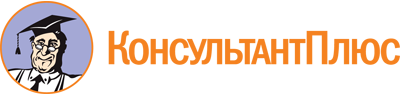 Приказ Минобрнауки России от 28.07.2014 N 833
(ред. от 13.07.2021)
"Об утверждении федерального государственного образовательного стандарта среднего профессионального образования по специальности 38.02.02 Страховое дело (по отраслям)"
(Зарегистрировано в Минюсте России 25.08.2014 N 33821)Документ предоставлен КонсультантПлюс

www.consultant.ru

Дата сохранения: 11.02.2023
 Список изменяющих документов(в ред. Приказа Минпросвещения России от 13.07.2021 N 450)Список изменяющих документов(в ред. Приказа Минпросвещения России от 13.07.2021 N 450)Уровень образования, необходимый для приема на обучение по ППССЗНаименование квалификации базовой подготовкиСрок получения СПО по ППССЗ базовой подготовки в очной форме обучения <1>среднее общее образованиеСпециалист страхового дела1 год 10 месяцевосновное общее образованиеСпециалист страхового дела2 года 10 месяцев <2>Уровень образования, необходимый для приема на обучение по ППССЗНаименование квалификации углубленной подготовкиСрок получения СПО по ППССЗ углубленной подготовки в очной форме обучения <1>среднее общее образованиеСпециалист страхового дела2 года 10 месяцевосновное общее образованиеСпециалист страхового дела3 года 10 месяцев <2>ИндексНаименование учебных циклов, разделов, модулей, требования к знаниям, умениям, практическому опытуВсего максимальной учебной нагрузки обучающегося (час./нед.)В том числе часов обязательных учебных занятийИндекс и наименование дисциплин, междисциплинарных курсов (МДК)Коды формируемых компетенцийОбязательная часть учебных циклов ППССЗ22141476ОГСЭ.00Общий гуманитарный и социально-экономический учебный цикл498332ОГСЭ.00В результате изучения обязательной части учебного цикла обучающийся должен:уметь:ориентироваться в наиболее общих философских проблемах бытия, познания, ценностей, свободы и смысла жизни как основах формирования культуры гражданина и будущего специалиста;знать:основные категории и понятия философии;роль философии в жизни человека и общества;основы философского учения о бытии;сущность процесса познания;основы научной, философской и религиозной картин мира;об условиях формирования личности, свободе и ответственности за сохранение жизни, культуры, окружающей среды;о социальных и этических проблемах, связанных с развитием и использованием достижений науки, техники и технологий;48ОГСЭ.01. Основы философииОК 1 - 9ОГСЭ.00уметь:ориентироваться в современной экономической, политической и культурной ситуации в России и мире;выявлять взаимосвязь отечественных, региональных, мировых социально-экономических, политических и культурных проблем;знать:основные направления развития ключевых регионов мира на рубеже веков (XX и XXI вв.);сущность и причины локальных, региональных, межгосударственных конфликтов в конце XX - начале XXI вв.;основные процессы (интеграционные, поликультурные, миграционные и иные) политического и экономического развития ведущих государств и регионов мира;назначение ООН, НАТО, ЕС и других организаций и основные направления их деятельности;о роли науки, культуры и религии в сохранении и укреплении национальных и государственных традиций;содержание и назначение законов и иных нормативных правовых актов мирового и регионального значения;48ОГСЭ.02. ИсторияОК 1 - 9ОГСЭ.00уметь:общаться (устно и письменно) на иностранном языке на профессиональные и повседневные темы;переводить (со словарем) иностранные тексты профессиональной направленности;самостоятельно совершенствовать устную и письменную речь, пополнять словарный запас;знать:лексический (1200 - 1400 лексических единиц) и грамматический минимум, необходимый для чтения и перевода (со словарем) иностранных текстов профессиональной направленности;118ОГСЭ.03. Иностранный языкОК 1 - 9ПК 1.1 - 1.10, 2.3, 4.1 - 4.6ОГСЭ.00уметь:использовать физкультурно-оздоровительную деятельность для укрепления здоровья, достижения жизненных и профессиональных целей;знать:о роли физической культуры в общекультурном, профессиональном и социальном развитии человека;основы здорового образа жизни.236118ОГСЭ.04. Физическая культураОК 2, 3, 6, 9ЕН.00Математический и общий естественнонаучный учебный цикл174116ЕН.00В результате изучения обязательной части учебного цикла обучающийся должен:уметь:решать прикладные задачи в области профессиональной деятельности;знать:значение математики в профессиональной деятельности и при освоении ППССЗ;основные математические методы решения прикладных задач в области профессиональной деятельности;основные понятия и методы математического анализа, дискретной математики, линейной алгебры, теории комплексных чисел, теории вероятностей и математической статистики;основы интегрального и дифференциального исчисления;ЕН.01. МатематикаОК 2 - 5ПК 2.4, 3.3ЕН.00уметь:использовать информационные ресурсы для поиска и хранения информации;обрабатывать текстовую и табличную информацию;использовать деловую графику и мультимедиа-информацию;создавать презентации;применять антивирусные средства защиты информации;читать (интерпретировать) интерфейс;специализированного программного обеспечения, находить контекстную помощь, работать с документацией;применять специализированное программное обеспечение для сбора, хранения и обработки банковской информации в соответствии с изучаемыми профессиональными модулями;пользоваться автоматизированными системами делопроизводства;применять методы и средства защиты банковской информации;знать:основные методы и средства обработки, хранения,передачи и накопления информации;основные компоненты компьютерных сетей;принципы пакетной передачи данных, организацию межсетевого взаимодействия;назначение и принципы использования системного и прикладного программного обеспечения;технологию поиска информации в информационно-телекоммуникационной сети "Интернет"(далее - сеть Интернет);принципы защиты информации от несанкционированного доступа;правовые аспекты использования информационных технологий и программного обеспечения;основные понятия автоматизированной обработки информации;основные угрозы и методы обеспечения информационной безопасности.ЕН.02. Информационные технологии в профессиональной деятельностиОК 1 - 5ПК 1.1 - 1.10, 2.1 - 2.4, 3.1 - 3.3, 4.1 - 4.6П.00Профессиональный учебный цикл15421028ОП.00Общепрофессиональные дисциплины702468ОП.00В результате изучения обязательной части учебного цикла обучающийся по общепрофессиональным дисциплинам должен:уметь:определять организационно-правовые формы организаций;планировать деятельность организации;определять состав материальных, трудовых и финансовых ресурсов организации;заполнять первичные документы по экономической деятельности организации;рассчитывать по принятой методологии основные технико-экономические показатели деятельности организации;находить и использовать необходимую экономическую информацию;знать:сущность организации как основного звена экономики отраслей;основные принципы построения экономической системы организации;управление основными и оборотными средствами и оценку эффективности их использования;организацию производственного и технологического процессов;состав материальных, трудовых и финансовых ресурсов организации, показатели их эффективного использования;способы экономии ресурсов, энергосберегающие технологии;механизмы ценообразования, формы оплаты труда;основные технико-экономические показатели деятельности организации и методику их расчета;аспекты развития отрасли, организацию хозяйствующих субъектов в рыночной экономике;ОП.01. Экономика организацииОК 2 - 5, 7ПК 2.1, 2.4, 3.3ОП.00уметь:собирать и регистрировать статистическую информацию;проводить первичную обработку и контроль материалов наблюдения;выполнять расчеты статистических показателей и формулировать основные выводы;осуществлять комплексный анализ изучаемых социально-экономических явлений и процессов, с использованием средств вычислительной техники;знать:предмет, метод и задачи статистики;общие основы статистической науки;принципы организации государственной статистики;современные тенденции развития статистического учета;основные способы сбора, обработки, анализа и наглядного представления информации;основные формы и виды действующей статистической отчетности;технику расчета статистических показателей, характеризующих социально-экономические явления;ОП.02. СтатистикаОК 2 - 5ПК 2.1, 2.4, 3.3, 4.5ОП.00уметь:планировать и организовывать работу подразделения;формировать организационные структуры управления;разрабатывать мотивационную политику организации;применять в профессиональной деятельности приемы делового и управленческого общения;принимать эффективные решения, используя систему методов управления;учитывать особенности менеджмента (по отраслям);знать:сущность и характерные черты современного менеджмента, историю его развития;особенности менеджмента в области профессиональной деятельности (по отраслям);внешнюю и внутреннюю среду организации;цикл менеджмента;процесс принятия и реализации управленческих решений;функции менеджмента в рыночной экономике:организацию, планирование, мотивацию и контроль деятельности экономического субъекта;систему методов управления;методику принятия решений;стили управления, коммуникации, делового общения;ОП.03. МенеджментОК 1 - 9ПК 1.1 - 1.10, 2.1 - 2.3, 4.1, 4.6ОП.00уметь:оформлять документацию в соответствии с нормативной базой, в том числе используя информационные технологии;осуществлять автоматизацию обработки документов;унифицировать системы документации;осуществлять хранение и поиск документов;осуществлять автоматизацию обработки документов;использовать телекоммуникационные технологии в электронном документообороте;знать:понятие, цели, задачи и принципы делопроизводства;основные понятия документационного обеспечения управления;системы документационного обеспечения управления;классификацию документов;требования к составлению и оформлению документов;организацию документооборота:прием, обработку, регистрацию, контроль, хранение документов, номенклатуру дел;ОП.04. Документационное обеспечение управленияОК 2, 4, 8ПК 1.1 - 1.10, 2.2, 2.3, 3.1, 3.2, 4.4, 4.5ОП.00уметь:использовать необходимые нормативные правовые документы;защищать свои права в соответствии с гражданским, гражданским процессуальным и трудовым законодательством;анализировать и оценивать результаты и последствия деятельности (бездействия) с правовой точки зрения;знать:основные положения Конституции Российской Федерации;права и свободы человека и гражданина, механизмы их реализации;понятие правового регулирования в сфере профессиональной деятельности;законодательные акты и иные нормативные документы, регулирующие правоотношения в процессе профессиональной деятельности;организационно-правовые формы юридических лиц;правовое положение субъектов предпринимательской деятельности;права и обязанности работников в сфере профессиональной деятельности;порядок заключения трудового договора и основания для его прекращения;правила оплаты труда;роль государственного регулирования в обеспечении занятости населения;право граждан на социальную защиту;понятие дисциплинарной и материальной ответственности работника;виды административных правонарушений и административной ответственности;нормы защиты нарушенных прав и судебный порядок разрешения споров;ОП.05. Правовое обеспечение профессиональной деятельностиОК 1 - 9ПК 1.1 - 1.10, 2.1 - 2.4, 3.1 - 3.3, 4.1 - 4.6ОП.00уметь:оперировать кредитно-финансовыми понятиями и категориями, ориентироваться в схемах построения и взаимодействия различных сегментов финансового рынка;рассчитывать денежные агрегаты и анализировать показатели, связанные с денежным обращением;анализировать структуру государственного бюджета, источники финансирования дефицита бюджета;составлять сравнительную характеристику различных ценных бумаг по степени доходности и риска;знать:сущность финансов, их функции и роль в экономике;принципы финансовой политики и финансового контроля;законы денежного обращения, сущность, виды и функции денег;основные типы и элементы денежных систем, виды денежных реформ;структуры кредитной и банковской систем, функции банков и классификацию банковских операций;цели, типы и инструменты денежно-кредитной политики;структуру финансовой системы, принципы функционирования бюджетной системы и основы бюджетного устройства;виды и классификации ценных бумаг, особенности функционирования первичного и вторичного рынков ценных бумаг;характер деятельности и функции профессиональных участников рынка ценных бумаг;кредит и кредитную систему в условиях рыночной экономики;особенности и отличительные черты развития кредитного дела и денежного обращения в России на основных этапах формирования ее экономической системы;ОП.06. Финансы, денежное обращение и кредитОК 5, 7ПК 1.1 - 1.10, 3.4, 3.5ОП.00уметь:ориентироваться в плане счетов страховой организации, понимать оформление хозяйственных операций деятельности страховых организаций;составлять документы аналитического и синтетического учета;использовать данные бухгалтерской отчетности в страховой деятельности;знать:понятие, основные задачи и принципы бухгалтерского учета;основные стандарты бухгалтерского учета, применяемые в страховых организациях;план счетов и учетную политику страховых организаций;основные положения учета имущества и обязательств в страховых организациях;формы бухгалтерской отчетности страховых организаций;ОП.07. Бухгалтерский учет в страховых организацияхОК 2 - 5ПК 2.1, 2.2, 3.1 - 3.3ОП.00уметь:ориентироваться в действующем налоговом законодательстве Российской Федерации;понимать сущность и порядок расчетов налогов;знать:Налоговый кодекс Российской Федерации;нормативные правовые акты, регулирующие отношения организации и государства в области налогообложения;экономическую сущность налогов;принципы построения и элементы налоговых систем;виды налогов в Российской Федерации и порядок их расчетов;ОП.08. Налоги и налогообложениеОК 2, 4, 5ПК 1.1 - 1.10, 2.1 - 2.4, 3.3, 4.4ОП.00уметь:ориентироваться в нормативном правовом регулировании аудиторской деятельности в Российской Федерации;способствовать проведению аудиторских проверок в страховых организациях;знать:основные принципы аудиторской деятельности;нормативное правовое регулирование аудиторской деятельности в Российской Федерации;основные процедуры аудиторской проверки страховых организаций;порядок оценки систем внутреннего и внешнего аудита страховых организаций;ОП.09. Аудит страховых организацийОК 2 - 5ПК 2.1 - 2.2, 3.1 - 3.3ОП.00уметь:использовать в речи профессиональную терминологию, ориентироваться в видах страхования;оценивать страховую стоимость;устанавливать страховую сумму;рассчитывать страховую премию;выявлять особенности страхования в зарубежных странах;знать:сущность и значимость страхования;страховую терминологию;формы и отрасли страхования;страховую премию как основную базу доходов страховщика;основные виды имущественного страхования;основные виды личного страхования;медицинское страхование;основные виды страхования ответственности, перестрахование;особенности страхования в зарубежных странах;ОП.10. Страховое делоОК 1 - 9ПК 1.1 - 1.10, 2.1 - 2.4, 3.1 - 3.3, 4.1 - 4.6ОП.00уметь:организовывать и проводить мероприятия по защите работников и населения от негативных воздействий чрезвычайных ситуаций;предпринимать профилактические меры для снижения уровня опасностей различного вида и их последствий в профессиональной деятельности и быту;использовать средства индивидуальной и коллективной защиты от оружия массового поражения;применять первичные средства пожаротушения;ориентироваться в перечне военно-учетных специальностей и самостоятельно определять среди них родственные полученной специальности;применять профессиональные знания в ходе исполнения обязанностей военной службы на воинских должностях в соответствии с полученной специальностью;владеть способами бесконфликтного общения и саморегуляции в повседневной деятельности и экстремальных условиях военной службы;оказывать первую помощь;знать:принципы обеспечения устойчивости объектов экономики, прогнозирования развития событий и оценки последствий при техногенных чрезвычайных ситуациях и стихийных явлениях, в том числе в условиях противодействия терроризму как серьезной угрозе национальной безопасности России;основные виды потенциальных опасностей и их последствия в профессиональной деятельности и быту, принципы снижения вероятности их реализации;основы военной службы и обороны государства;задачи и основные мероприятия гражданской обороны;способы защиты населения от оружия массового поражения;меры пожарной безопасности и правила безопасного поведения при пожарах;организацию и порядок призыва граждан на военную службу и поступления на нее в добровольном порядке;основные виды вооружения, военной техники и специального снаряжения, состоящих на вооружении (оснащении) воинских подразделений, в которых имеются военно-учетные специальности, родственные специальностям СПО;область применения получаемых профессиональных знаний при исполнении обязанностей военной службы;порядок и правила оказания первой помощи.68ОП.11. Безопасность жизнедеятельностиОК 1 - 9ПК 1.1 - 1.10, 2.1 - 2.4, 3.1 - 3.3, 4.1 - 4.6ПМ.00Профессиональные модули840560ПМ.01Реализация различных технологий розничных продаж в страхованииВ результате изучения профессионального модуля обучающийся должен:иметь практический опыт:реализации различных технологий розничных продаж в страховании;уметь:рассчитывать производительность и эффективность работы страховых агентов;разрабатывать агентский план продаж;проводить первичное обучение и осуществлять методическое сопровождение новых агентов;разрабатывать системы стимулирования агентов;рассчитывать комиссионное вознаграждение;осуществлять поиск страховых брокеров и финансовых консультантов и организовывать продажи через них;создавать базы данных с информацией банков о залоговом имуществе и работать с ней;проводить переговоры по развитию банковского страхования;выбирать сочетающиеся между собой страховые и банковские продукты;обучать сотрудников банка информации о страховых продуктах, распространяемых через банковскую систему;разрабатывать и реализовывать программы по работе с сетевыми посредниками;оценивать результаты различных технологий продаж и принимать меры по повышению их качества;составлять проект бизнес-плана открытия точки розничных продаж;проводить маркетинговые исследования нового рынка на предмет открытия точек продаж;выявлять основных конкурентов и перспективные сегменты рынка;осуществлять продажи страховых продуктов и их поддержку;реализовывать технологии директ-маркетинга и оценивать их эффективность;подготавливать письменное обращение к клиенту;вести телефонные переговоры с клиентами;осуществлять телефонные продажи страховых продуктов;организовывать работу контакт-центра страховой компании и оценивать основные показатели его работы;осуществлять персональные продажи и методическое сопровождение договоров страхования;организовывать функционирование интернет-магазина страховой компании;обновлять данные и технологии интернет-магазинов;контролировать эффективность использования интернет-магазина;знать:способы планирования развития агентской сети в страховой компании;порядок расчета производительности агентов;этику взаимоотношений между руководителями и подчиненными;понятия первичной и полной адаптации агентов в страховой компании;принципы управления агентской сетью и планирования деятельности агента;модели выплаты комиссионного вознаграждения;способы привлечения брокеров;нормативную базу страховой компании по работе с брокерами;понятие банковского страхования;формы банковских продаж:агентские соглашения, кооперация, финансовый супермаркет;сетевых посредников:автосалоны, почта, банки, организации, туристические фирмы, организации розничной торговли, загсы;порядок разработки и реализации технологий продаж полисов через сетевых посредников;теоретические основы разработки бизнес-плана открытия точки розничных продаж;маркетинговый анализ открытия точки продаж;научные подходы к материально-техническому обеспечению и автоматизации деятельности офиса розничных продаж страховой компании;содержание технологии продажи полисов на рабочих местах;модели реализации технологии директ-маркетинга:собственную и аутсорсинговую;теоретические основы создания базы данных потенциальных и существующих клиентов;способы создания системы обратной связи с клиентом;психологию и этику телефонных переговоров;предназначение, состав и организацию работы с базой данных клиентов, ИТ-обеспечение и требования к персоналу контакт-центра страховой компании;особенности управления персоналом контакт-центра в процессе текущей деятельности;продажи страховых услуг по телефону действующим и новым клиентам;аутсорсинг контакт-центра;способы комбинирования директ-маркетинга и телефонных продаж;принципы создания организационной структуры персональных продаж;теоретические основы организации качественного сервиса по обслуживанию персональных клиентов на этапах продажи страховой услуги;факторы роста интернет-продаж в страховании;интернет-магазин страховой компании как основное ядро интернет-технологии продаж;требования к страховым интернет-продуктам;принципы работы автоматизированных калькуляторов для расчета стоимости страхового продукта потребителем.МДК.01.01. Посреднические продажи страховых продуктов (по отраслям)ОК 1 - 9ПК 1.1 - 1.10ПМ.01Реализация различных технологий розничных продаж в страхованииВ результате изучения профессионального модуля обучающийся должен:иметь практический опыт:реализации различных технологий розничных продаж в страховании;уметь:рассчитывать производительность и эффективность работы страховых агентов;разрабатывать агентский план продаж;проводить первичное обучение и осуществлять методическое сопровождение новых агентов;разрабатывать системы стимулирования агентов;рассчитывать комиссионное вознаграждение;осуществлять поиск страховых брокеров и финансовых консультантов и организовывать продажи через них;создавать базы данных с информацией банков о залоговом имуществе и работать с ней;проводить переговоры по развитию банковского страхования;выбирать сочетающиеся между собой страховые и банковские продукты;обучать сотрудников банка информации о страховых продуктах, распространяемых через банковскую систему;разрабатывать и реализовывать программы по работе с сетевыми посредниками;оценивать результаты различных технологий продаж и принимать меры по повышению их качества;составлять проект бизнес-плана открытия точки розничных продаж;проводить маркетинговые исследования нового рынка на предмет открытия точек продаж;выявлять основных конкурентов и перспективные сегменты рынка;осуществлять продажи страховых продуктов и их поддержку;реализовывать технологии директ-маркетинга и оценивать их эффективность;подготавливать письменное обращение к клиенту;вести телефонные переговоры с клиентами;осуществлять телефонные продажи страховых продуктов;организовывать работу контакт-центра страховой компании и оценивать основные показатели его работы;осуществлять персональные продажи и методическое сопровождение договоров страхования;организовывать функционирование интернет-магазина страховой компании;обновлять данные и технологии интернет-магазинов;контролировать эффективность использования интернет-магазина;знать:способы планирования развития агентской сети в страховой компании;порядок расчета производительности агентов;этику взаимоотношений между руководителями и подчиненными;понятия первичной и полной адаптации агентов в страховой компании;принципы управления агентской сетью и планирования деятельности агента;модели выплаты комиссионного вознаграждения;способы привлечения брокеров;нормативную базу страховой компании по работе с брокерами;понятие банковского страхования;формы банковских продаж:агентские соглашения, кооперация, финансовый супермаркет;сетевых посредников:автосалоны, почта, банки, организации, туристические фирмы, организации розничной торговли, загсы;порядок разработки и реализации технологий продаж полисов через сетевых посредников;теоретические основы разработки бизнес-плана открытия точки розничных продаж;маркетинговый анализ открытия точки продаж;научные подходы к материально-техническому обеспечению и автоматизации деятельности офиса розничных продаж страховой компании;содержание технологии продажи полисов на рабочих местах;модели реализации технологии директ-маркетинга:собственную и аутсорсинговую;теоретические основы создания базы данных потенциальных и существующих клиентов;способы создания системы обратной связи с клиентом;психологию и этику телефонных переговоров;предназначение, состав и организацию работы с базой данных клиентов, ИТ-обеспечение и требования к персоналу контакт-центра страховой компании;особенности управления персоналом контакт-центра в процессе текущей деятельности;продажи страховых услуг по телефону действующим и новым клиентам;аутсорсинг контакт-центра;способы комбинирования директ-маркетинга и телефонных продаж;принципы создания организационной структуры персональных продаж;теоретические основы организации качественного сервиса по обслуживанию персональных клиентов на этапах продажи страховой услуги;факторы роста интернет-продаж в страховании;интернет-магазин страховой компании как основное ядро интернет-технологии продаж;требования к страховым интернет-продуктам;принципы работы автоматизированных калькуляторов для расчета стоимости страхового продукта потребителем.МДК.01.02. Прямые продажи страховых продуктов (по отраслям)ОК 1 - 9ПК 1.1 - 1.10ПМ.01Реализация различных технологий розничных продаж в страхованииВ результате изучения профессионального модуля обучающийся должен:иметь практический опыт:реализации различных технологий розничных продаж в страховании;уметь:рассчитывать производительность и эффективность работы страховых агентов;разрабатывать агентский план продаж;проводить первичное обучение и осуществлять методическое сопровождение новых агентов;разрабатывать системы стимулирования агентов;рассчитывать комиссионное вознаграждение;осуществлять поиск страховых брокеров и финансовых консультантов и организовывать продажи через них;создавать базы данных с информацией банков о залоговом имуществе и работать с ней;проводить переговоры по развитию банковского страхования;выбирать сочетающиеся между собой страховые и банковские продукты;обучать сотрудников банка информации о страховых продуктах, распространяемых через банковскую систему;разрабатывать и реализовывать программы по работе с сетевыми посредниками;оценивать результаты различных технологий продаж и принимать меры по повышению их качества;составлять проект бизнес-плана открытия точки розничных продаж;проводить маркетинговые исследования нового рынка на предмет открытия точек продаж;выявлять основных конкурентов и перспективные сегменты рынка;осуществлять продажи страховых продуктов и их поддержку;реализовывать технологии директ-маркетинга и оценивать их эффективность;подготавливать письменное обращение к клиенту;вести телефонные переговоры с клиентами;осуществлять телефонные продажи страховых продуктов;организовывать работу контакт-центра страховой компании и оценивать основные показатели его работы;осуществлять персональные продажи и методическое сопровождение договоров страхования;организовывать функционирование интернет-магазина страховой компании;обновлять данные и технологии интернет-магазинов;контролировать эффективность использования интернет-магазина;знать:способы планирования развития агентской сети в страховой компании;порядок расчета производительности агентов;этику взаимоотношений между руководителями и подчиненными;понятия первичной и полной адаптации агентов в страховой компании;принципы управления агентской сетью и планирования деятельности агента;модели выплаты комиссионного вознаграждения;способы привлечения брокеров;нормативную базу страховой компании по работе с брокерами;понятие банковского страхования;формы банковских продаж:агентские соглашения, кооперация, финансовый супермаркет;сетевых посредников:автосалоны, почта, банки, организации, туристические фирмы, организации розничной торговли, загсы;порядок разработки и реализации технологий продаж полисов через сетевых посредников;теоретические основы разработки бизнес-плана открытия точки розничных продаж;маркетинговый анализ открытия точки продаж;научные подходы к материально-техническому обеспечению и автоматизации деятельности офиса розничных продаж страховой компании;содержание технологии продажи полисов на рабочих местах;модели реализации технологии директ-маркетинга:собственную и аутсорсинговую;теоретические основы создания базы данных потенциальных и существующих клиентов;способы создания системы обратной связи с клиентом;психологию и этику телефонных переговоров;предназначение, состав и организацию работы с базой данных клиентов, ИТ-обеспечение и требования к персоналу контакт-центра страховой компании;особенности управления персоналом контакт-центра в процессе текущей деятельности;продажи страховых услуг по телефону действующим и новым клиентам;аутсорсинг контакт-центра;способы комбинирования директ-маркетинга и телефонных продаж;принципы создания организационной структуры персональных продаж;теоретические основы организации качественного сервиса по обслуживанию персональных клиентов на этапах продажи страховой услуги;факторы роста интернет-продаж в страховании;интернет-магазин страховой компании как основное ядро интернет-технологии продаж;требования к страховым интернет-продуктам;принципы работы автоматизированных калькуляторов для расчета стоимости страхового продукта потребителем.МДК.01.03. Интернет-продажи страховых полисов (по отраслям)ОК 1 - 9ПК 1.1 - 1.10ПМ.02Организация продаж страховых продуктовВ результате изучения профессионального модуля обучающийся должен:иметь практический опыт:организации продаж страховых продуктов;уметь:анализировать основные показатели страхового рынка;выявлять перспективы развития страхового рынка;применять маркетинговые подходы в формировании клиентоориентированной модели розничных продаж;формировать стратегию разработки страховых продуктов;составлять стратегический план продаж страховых продуктов;составлять оперативный план продаж;рассчитывать бюджет продаж;контролировать исполнение плана продаж и принимать адекватные меры для его выполнения;выбирать наилучшую в данных условиях организационную структуру розничных продаж;проводить анализ эффективности организационных структур продаж;организовывать продажи страховых продуктов через различные каналы продаж;определять перспективные каналы продаж;анализировать эффективность каждого канала;определять величину доходов и прибыли канала продаж;оценивать влияние финансового результата канала продаж на итоговый результат страховой организации;рассчитывать коэффициенты рентабельности деятельности страховщика;проводить анализ качества каналов продаж;знать:роль и место розничных продаж в страховой компании;содержание процесса продаж в страховой компании и проблемы в сфере розничных продаж;принципы планирования реализации страховых продуктов;нормативную базу страховой компании по планированию в сфере продаж;принципы построения клиентоориентированной модели розничных продаж;методы экспресс-анализа рынка розничного страхования и выявления перспектив его развития;место розничных продаж в структуре стратегического плана страховой компании;маркетинговые основы розничных продаж;методы определения целевых клиентских сегментов;основы формирования продуктовой стратегии и стратегии развития каналов продаж;порядок формирования ценовой стратегии;теоретические основы прогнозирования открытия точек продаж и роста количества продавцов;виды и формы плана продаж;взаимосвязь плана продаж и бюджета продаж;методы разработки плана и бюджета продаж:экстраполяцию, встречное планирование, директивное планирование;организационную структуру розничных продаж страховой компании: видовую, канальную, продуктовую, смешанную;слабые и сильные стороны различных организационных структур продаж;модели соотношения центральных и региональных продаж, анализ их эффективности;классификацию технологий продаж в розничном страховании по продукту, по уровню автоматизации, по отношению к договору страхования, по каналам продаж;каналы розничных продаж в страховой компании;факторы выбора каналов продаж для страховой компании, прямые и посреднические каналы продаж;способы анализа развития каналов продаж на различных страховых рынках;соотношение организационной структуры страховой компании и каналов продаж;основные показатели эффективности продаж;порядок определения доходов и прибыли каналов продаж;зависимость финансовых результатов страховой организации от эффективности каналов продаж;коэффициенты рентабельности канала продаж и вида страхования в целом;качественные показатели эффективности каналов продаж.МДК.02.01. Планирование и организация продаж в страховании (по отраслям)ОК 1 - 9ПК 2.1 - 2.4ПМ.02Организация продаж страховых продуктовВ результате изучения профессионального модуля обучающийся должен:иметь практический опыт:организации продаж страховых продуктов;уметь:анализировать основные показатели страхового рынка;выявлять перспективы развития страхового рынка;применять маркетинговые подходы в формировании клиентоориентированной модели розничных продаж;формировать стратегию разработки страховых продуктов;составлять стратегический план продаж страховых продуктов;составлять оперативный план продаж;рассчитывать бюджет продаж;контролировать исполнение плана продаж и принимать адекватные меры для его выполнения;выбирать наилучшую в данных условиях организационную структуру розничных продаж;проводить анализ эффективности организационных структур продаж;организовывать продажи страховых продуктов через различные каналы продаж;определять перспективные каналы продаж;анализировать эффективность каждого канала;определять величину доходов и прибыли канала продаж;оценивать влияние финансового результата канала продаж на итоговый результат страховой организации;рассчитывать коэффициенты рентабельности деятельности страховщика;проводить анализ качества каналов продаж;знать:роль и место розничных продаж в страховой компании;содержание процесса продаж в страховой компании и проблемы в сфере розничных продаж;принципы планирования реализации страховых продуктов;нормативную базу страховой компании по планированию в сфере продаж;принципы построения клиентоориентированной модели розничных продаж;методы экспресс-анализа рынка розничного страхования и выявления перспектив его развития;место розничных продаж в структуре стратегического плана страховой компании;маркетинговые основы розничных продаж;методы определения целевых клиентских сегментов;основы формирования продуктовой стратегии и стратегии развития каналов продаж;порядок формирования ценовой стратегии;теоретические основы прогнозирования открытия точек продаж и роста количества продавцов;виды и формы плана продаж;взаимосвязь плана продаж и бюджета продаж;методы разработки плана и бюджета продаж:экстраполяцию, встречное планирование, директивное планирование;организационную структуру розничных продаж страховой компании: видовую, канальную, продуктовую, смешанную;слабые и сильные стороны различных организационных структур продаж;модели соотношения центральных и региональных продаж, анализ их эффективности;классификацию технологий продаж в розничном страховании по продукту, по уровню автоматизации, по отношению к договору страхования, по каналам продаж;каналы розничных продаж в страховой компании;факторы выбора каналов продаж для страховой компании, прямые и посреднические каналы продаж;способы анализа развития каналов продаж на различных страховых рынках;соотношение организационной структуры страховой компании и каналов продаж;основные показатели эффективности продаж;порядок определения доходов и прибыли каналов продаж;зависимость финансовых результатов страховой организации от эффективности каналов продаж;коэффициенты рентабельности канала продаж и вида страхования в целом;качественные показатели эффективности каналов продаж.МДК.02.02. Анализ эффективности продаж (по отраслям)ОК 1 - 9ПК 2.1 - 2.4ПМ.03Сопровождение договоров страхования (определение страховой стоимости и премии)В результате изучения профессионального модуля обучающийся должен:иметь практический опыт:сопровождения договоров страхования;уметь:подготавливать типовые договоры страхования;вести систему кодификации и нумерации договоров страхования;согласовывать проекты договоров страхования с андеррайтерами и юристами;осуществлять передачу полностью оформленных договоров страхования продавцам для передачи клиентам;осуществлять ввод данных "слепым" десятипальцевым методом с высокой скоростью печати;использовать специализированное программное обеспечение для решения профессиональных задач;осуществлять быстрый и точный ввод договоров в базу данных;проверять существующую базу данных для исключения страхового мошенничества;осуществлять хранение всех действующих договоров страхования в электронном и бумажном виде;осуществлять передачу истекших договоров страхования для хранения в архив;контролировать сроки действия договоров и напоминать продавцам о необходимости их перезаключения на новый срок;выявлять причины отказа страхователя от перезаключения договора страхования;вести страховую отчетность;анализировать заключенные договоры страхования;рассчитывать аналитические показатели продаж страховой компании;на основе проведенного анализа предлагать решения по управлению убыточностью "на входе";проводить анализ причин невыполнения плана продаж и качественный анализ отказов от перезаключения и продления договоров страхования;знать:типовые формы договоров страхования и страховых полисов;систему кодификации и нумерации, порядок работы с общероссийскими классификаторами;порядок согласования проектов договоров с андеррайтерами и юристами и порядок передачи договоров продавцам;способы контроля за передачей договоров продавцами клиентам;виды и специфику специализированного программного обеспечения;способы учета договоров страхования;учет поступлений страховых премий и выплат страхового возмещения;порядок персонифицированного учета расчетов со страхователями (лицевые счета страхователей в электронном и бумажном виде);порядок контроля сроков действия договоров;состав страховой отчетности;порядок оформления страховой отчетности;научные подходы к анализу заключенных договоров страхования;порядок расчета и управления убыточностью, способы управления убыточностью "на входе";возможные причины невыполнения плана и способы стимулирования для его выполнения;возможные причины отказа страхователя от перезаключения и продления договоров страхования.МДК.03.01. Документальное и программное обеспечение страховых операций (по отраслям)ОК 1 - 9ПК 3.1 - 3.3ПМ.03Сопровождение договоров страхования (определение страховой стоимости и премии)В результате изучения профессионального модуля обучающийся должен:иметь практический опыт:сопровождения договоров страхования;уметь:подготавливать типовые договоры страхования;вести систему кодификации и нумерации договоров страхования;согласовывать проекты договоров страхования с андеррайтерами и юристами;осуществлять передачу полностью оформленных договоров страхования продавцам для передачи клиентам;осуществлять ввод данных "слепым" десятипальцевым методом с высокой скоростью печати;использовать специализированное программное обеспечение для решения профессиональных задач;осуществлять быстрый и точный ввод договоров в базу данных;проверять существующую базу данных для исключения страхового мошенничества;осуществлять хранение всех действующих договоров страхования в электронном и бумажном виде;осуществлять передачу истекших договоров страхования для хранения в архив;контролировать сроки действия договоров и напоминать продавцам о необходимости их перезаключения на новый срок;выявлять причины отказа страхователя от перезаключения договора страхования;вести страховую отчетность;анализировать заключенные договоры страхования;рассчитывать аналитические показатели продаж страховой компании;на основе проведенного анализа предлагать решения по управлению убыточностью "на входе";проводить анализ причин невыполнения плана продаж и качественный анализ отказов от перезаключения и продления договоров страхования;знать:типовые формы договоров страхования и страховых полисов;систему кодификации и нумерации, порядок работы с общероссийскими классификаторами;порядок согласования проектов договоров с андеррайтерами и юристами и порядок передачи договоров продавцам;способы контроля за передачей договоров продавцами клиентам;виды и специфику специализированного программного обеспечения;способы учета договоров страхования;учет поступлений страховых премий и выплат страхового возмещения;порядок персонифицированного учета расчетов со страхователями (лицевые счета страхователей в электронном и бумажном виде);порядок контроля сроков действия договоров;состав страховой отчетности;порядок оформления страховой отчетности;научные подходы к анализу заключенных договоров страхования;порядок расчета и управления убыточностью, способы управления убыточностью "на входе";возможные причины невыполнения плана и способы стимулирования для его выполнения;возможные причины отказа страхователя от перезаключения и продления договоров страхования.МДК.03.02. Учет страховых договоров и анализ показателей продаж (по отраслям)ОК 1 - 9ПК 3.1 - 3.3ПМ.04Оформление и сопровождение страхового случая (оценка страхового ущерба, урегулирование убытков)В результате изучения профессионального модуля обучающийся должен:иметь практический опыт:оформления и сопровождения страхового случая (оценка страхового ущерба, урегулирование убытков);уметь:документально оформлять расчет и начисление страхового возмещения (обеспечения);вести журналы убытков страховой организации от наступления страховых случаев, в том числе в электронном виде;составлять внутренние отчеты по страховым случаям;рассчитывать основные статистические показатели убытков;готовить документы для направления их в компетентные органы;осуществлять запрос из компетентных органов документов, содержащих факт, обстоятельства и последствия страхового случая;быстро реагировать на новую информацию и принимать решения, исходя из нормативных правовых и иных регулирующих актов;выявлять простейшие действия страховых мошенников;быстро и адекватно действовать при обнаружении факта мошенничества;организовывать и проводить экспертизу пострадавшего объекта;документально оформлять результаты экспертизы;оценивать ущерб и определять величину страхового возмещения;знать:документы, необходимые для оформления страхового случая, и порядок работы с ними;документы, необходимые для расчета и начисления страхового возмещения (обеспечения), и порядок работы с ними;внутренние документы по регистрации и сопровождению страхового случая и порядок работы с ними;специфическое программное обеспечение;взаимосвязь показателей внутренней отчетности по страховому случаю;компетентные органы, регистрирующие факт, обстоятельства и последствия страхового случая;порядок оформления запроса, письма, акта и других документов;специфические термины, касающиеся расходования средств страхового фонда;законодательную базу, регулирующую страховые выплаты;основные виды мошенничества при заявлении о страховом случае;"пробелы"в законодательстве, увеличивающие риск страхового мошенничества;порядок действий при сомнении в отношении законности проводимых страховых операций;порядок действий при выявлении факта страхового мошенничества;методы борьбы со страховым мошенничеством;теоретические основы проведения экспертизы пострадавшего объекта;документы, регистрирующие результаты экспертизы, и порядок работы с ними;критерии определения страхового случая;теоретические основы оценки величины ущерба;признаки страхового случая;условия выплаты страхового возмещения (обеспечения);формы страхового возмещения (обеспечения);порядок расчета страхового возмещения (обеспечения).МДК.04.01. Документальное и программное обеспечение страховых выплат (по отраслям)ОК 1 - 9ПК 4.1 - 4.6ПМ.04Оформление и сопровождение страхового случая (оценка страхового ущерба, урегулирование убытков)В результате изучения профессионального модуля обучающийся должен:иметь практический опыт:оформления и сопровождения страхового случая (оценка страхового ущерба, урегулирование убытков);уметь:документально оформлять расчет и начисление страхового возмещения (обеспечения);вести журналы убытков страховой организации от наступления страховых случаев, в том числе в электронном виде;составлять внутренние отчеты по страховым случаям;рассчитывать основные статистические показатели убытков;готовить документы для направления их в компетентные органы;осуществлять запрос из компетентных органов документов, содержащих факт, обстоятельства и последствия страхового случая;быстро реагировать на новую информацию и принимать решения, исходя из нормативных правовых и иных регулирующих актов;выявлять простейшие действия страховых мошенников;быстро и адекватно действовать при обнаружении факта мошенничества;организовывать и проводить экспертизу пострадавшего объекта;документально оформлять результаты экспертизы;оценивать ущерб и определять величину страхового возмещения;знать:документы, необходимые для оформления страхового случая, и порядок работы с ними;документы, необходимые для расчета и начисления страхового возмещения (обеспечения), и порядок работы с ними;внутренние документы по регистрации и сопровождению страхового случая и порядок работы с ними;специфическое программное обеспечение;взаимосвязь показателей внутренней отчетности по страховому случаю;компетентные органы, регистрирующие факт, обстоятельства и последствия страхового случая;порядок оформления запроса, письма, акта и других документов;специфические термины, касающиеся расходования средств страхового фонда;законодательную базу, регулирующую страховые выплаты;основные виды мошенничества при заявлении о страховом случае;"пробелы"в законодательстве, увеличивающие риск страхового мошенничества;порядок действий при сомнении в отношении законности проводимых страховых операций;порядок действий при выявлении факта страхового мошенничества;методы борьбы со страховым мошенничеством;теоретические основы проведения экспертизы пострадавшего объекта;документы, регистрирующие результаты экспертизы, и порядок работы с ними;критерии определения страхового случая;теоретические основы оценки величины ущерба;признаки страхового случая;условия выплаты страхового возмещения (обеспечения);формы страхового возмещения (обеспечения);порядок расчета страхового возмещения (обеспечения).МДК.04.02. Правовое регулирование страховых выплат и страховое мошенничество (по отраслям)ОК 1 - 9ПК 4.1 - 4.6ПМ.04Оформление и сопровождение страхового случая (оценка страхового ущерба, урегулирование убытков)В результате изучения профессионального модуля обучающийся должен:иметь практический опыт:оформления и сопровождения страхового случая (оценка страхового ущерба, урегулирование убытков);уметь:документально оформлять расчет и начисление страхового возмещения (обеспечения);вести журналы убытков страховой организации от наступления страховых случаев, в том числе в электронном виде;составлять внутренние отчеты по страховым случаям;рассчитывать основные статистические показатели убытков;готовить документы для направления их в компетентные органы;осуществлять запрос из компетентных органов документов, содержащих факт, обстоятельства и последствия страхового случая;быстро реагировать на новую информацию и принимать решения, исходя из нормативных правовых и иных регулирующих актов;выявлять простейшие действия страховых мошенников;быстро и адекватно действовать при обнаружении факта мошенничества;организовывать и проводить экспертизу пострадавшего объекта;документально оформлять результаты экспертизы;оценивать ущерб и определять величину страхового возмещения;знать:документы, необходимые для оформления страхового случая, и порядок работы с ними;документы, необходимые для расчета и начисления страхового возмещения (обеспечения), и порядок работы с ними;внутренние документы по регистрации и сопровождению страхового случая и порядок работы с ними;специфическое программное обеспечение;взаимосвязь показателей внутренней отчетности по страховому случаю;компетентные органы, регистрирующие факт, обстоятельства и последствия страхового случая;порядок оформления запроса, письма, акта и других документов;специфические термины, касающиеся расходования средств страхового фонда;законодательную базу, регулирующую страховые выплаты;основные виды мошенничества при заявлении о страховом случае;"пробелы"в законодательстве, увеличивающие риск страхового мошенничества;порядок действий при сомнении в отношении законности проводимых страховых операций;порядок действий при выявлении факта страхового мошенничества;методы борьбы со страховым мошенничеством;теоретические основы проведения экспертизы пострадавшего объекта;документы, регистрирующие результаты экспертизы, и порядок работы с ними;критерии определения страхового случая;теоретические основы оценки величины ущерба;признаки страхового случая;условия выплаты страхового возмещения (обеспечения);формы страхового возмещения (обеспечения);порядок расчета страхового возмещения (обеспечения).МДК.04.03. Оценка ущерба и страхового возмещения (по отраслям)ОК 1 - 9ПК 4.1 - 4.6ПМ.05Выполнение работ по одной или нескольким профессиям рабочих, должностям служащихВариативная часть учебных циклов ППССЗ (определяется образовательной организацией самостоятельно)972648Всего часов обучения по учебным циклам ППССЗ31862124УП.00Учебная практикаОК 1 - 9ПК 1.1 - 1.10, 2.1 - 2.3, 3.1 - 3.2, 4.1 - 4.6ПП.00Производственная практика (по профилю специальности)10 нед.360ОК 1 - 9ПК 1.1 - 1.10, 2.1 - 2.3, 3.1 - 3.2, 4.1 - 4.6ПДП.00Производственная практика (преддипломная)4 нед.ПА.00Промежуточная аттестация3 нед.ГИА.00Государственная итоговая аттестация6 нед.ГИА.01Подготовка выпускной квалификационной работы4 нед.ГИА.02Защита выпускной квалификационной работы2 нед.Обучение по учебным циклам59 нед.Учебная практика10 нед.Производственная практика (по профилю специальности)10 нед.Производственная практика (преддипломная)4 нед.Промежуточная аттестация3 нед.Государственная итоговая аттестация6 нед.Каникулы13 нед.Итого95 нед.ИндексНаименование учебных циклов, разделов, модулей, требования к знаниям, умениям, практическому опытуВсего максимальной учебной нагрузки обучающегося (час./нед.)В том числе часов обязательных учебных занятийИндекс и наименование дисциплин, междисциплинарных курсов (МДК)Коды формируемых компетенцийОбязательная часть учебных циклов ППССЗ35642376ОГСЭ.00Общий гуманитарный и социально-экономический учебный цикл786524ОГСЭ.00В результате изучения обязательной части учебного цикла обучающийся должен:уметь:ориентироваться в наиболее общих философских проблемах бытия, познания, ценностей, свободы и смысла жизни как основах формирования культуры гражданина и будущего специалиста;знать:основные категории и понятия философии;роль философии в жизни человека и общества;основы философского учения о бытии;сущность процесса познания;основы научной, философской и религиозной картин мира;об условиях формирования личности, свободе и ответственности за сохранение жизни, культуры, окружающей среды;о социальных и этических проблемах, связанных с развитием и использованием достижений науки, техники и технологий;48ОГСЭ.01. Основы философииОК 1 - 10ОГСЭ.00уметь:ориентироваться в современной экономической, политической и культурной ситуации в России и мире;выявлять взаимосвязь отечественных, региональных, мировых социально-экономических, политических и культурных проблем;знать:основные направления развития ключевых регионов мира на рубеже веков (XX и XXI вв.);сущность и причины локальных, региональных, межгосударственных конфликтов в конце XX - начале XXI вв.;основные процессы (интеграционные, поликультурные, миграционные и иные) политического и экономического развития ведущих государств и регионов мира;назначение ООН, НАТО, ЕС и других организаций и основные направления их деятельности;о роли науки, культуры и религии в сохранении и укреплении национальных и государственных традиций;содержание и назначение законов и иных нормативных правовых актов мирового и регионального значения;48ОГСЭ.02. ИсторияОК 1 - 10ОГСЭ.00уметь:применять техники и приемы эффективного общения в профессиональной деятельности;использовать приемы саморегуляции поведения в процессе межличностного общения;знать:взаимосвязь общения и деятельности;цели, функции, виды и уровни общения;роли и ролевые ожидания в общении;виды социальных взаимодействий;механизмы взаимопонимания в общении;техники и приемы общения, правила слушания, ведения беседы, убеждения;этические принципы общения;источники, причины, виды и способы разрешения конфликтов;48ОГСЭ.03. Психология общенияОК 1 - 10ПК 1.1 - 1.10, 2.1 - 2.3, 3.1, 3.2, 4.1 - 4.6ОГСЭ.00уметь:общаться (устно и письменно) на иностранном языке на профессиональные и повседневные темы;переводить (со словарем) иностранные тексты профессиональной направленности;самостоятельно совершенствовать устную и письменную речь, пополнять словарный запас;знать:лексический (1200 - 1400 лексических единиц) и грамматический минимум, необходимый для чтения и перевода (со словарем) иностранных текстов профессиональной направленности;190ОГСЭ.04. Иностранный языкОК 1 - 10ПК 1.1 - 1.10, 2.3, 4.1 - 4.6ОГСЭ.00уметь:использовать физкультурно-оздоровительную деятельность для укрепления здоровья, достижения жизненных и профессиональных целей;знать:о роли физической культуры в общекультурном, профессиональном и социальном развитии человека;основы здорового образа жизни.380190ОГСЭ.05. Физическая культураОК 2, 3, 6, 10ЕН.00Математический и общий естественнонаучный учебный цикл174116ЕН.00В результате изучения обязательной части учебного цикла обучающийся должен:уметь:решать прикладные задачи в области профессиональной деятельности;знать:значение математики в профессиональной деятельности и при освоении ППССЗ;основные математические методы решения прикладных задач в области профессиональной деятельности;основные понятия и методы математического анализа, дискретной математики, линейной алгебры, теории комплексных чисел, теории вероятностей и математической статистики;основы интегрального и дифференциального исчисления;ЕН.01. МатематикаОК 2 - 5ПК 2.4, 3.3ЕН.00уметь:использовать информационные ресурсы для поиска и хранения информации;обрабатывать текстовую и табличную информацию;использовать деловую графику и мультимедиа-информацию;создавать презентации;применять антивирусные средства защиты информации;читать (интерпретировать) интерфейс специализированного программного обеспечения, находить контекстную помощь, работать с документацией;применять специализированное программное обеспечение для сбора, хранения и обработки информации в соответствии с изучаемыми профессиональными модулями;пользоваться автоматизированными системами делопроизводства;применять методы и средства защиты банковской информации;знать:основные методы и средства обработки, хранения, передачи и накопления информации;основные компоненты компьютерных сетей, принципы пакетной передачи данных, организацию межсетевого взаимодействия;назначение и принципы использования системного и прикладного программного обеспечения;технологию поиска информации в сети Интернет;принципы защиты информации от несанкционированного доступа;правовые аспекты использования информационных технологий и программного обеспечения;основные понятия автоматизированной обработки информации;основные угрозы и методы обеспечения информационной безопасности.ЕН.02. Информационные технологии в профессиональной деятельностиОК 1 - 5ПК 1.1 - 1.10, 2.1 - 2.4, 3.1 - 3.3, 4.1 - 4.6, 5.1 - 5.4П.00Профессиональный учебный цикл26041736ОП.00Общепрофессиональные дисциплины874582ОП.00В результате изучения обязательной части учебного цикла обучающийся по общепрофессиональным дисциплинам должен:уметь:определять организационно-правовые формы организаций;планировать деятельность организации;определять состав материальных, трудовых и финансовых ресурсов организации;заполнять первичные документы по экономической деятельности организации;рассчитывать по принятой методологии основные технико-экономические показатели деятельности организации;находить и использовать необходимую экономическую информацию;знать:сущность организации как основного звена экономики отраслей;основные принципы построения экономической системы организации;управление основными и оборотными средствами и оценку эффективности их использования;организацию производственного и технологического процессов;состав материальных, трудовых и финансовых ресурсов организации, показатели их эффективного использования;способы экономии ресурсов, энергосберегающие технологии;механизмы ценообразования, формы оплаты труда;основные технико-экономические показатели деятельности организации и методику их расчета;аспекты развития отрасли, организацию хозяйствующих субъектов в рыночной экономике;ОП.01. Экономика организацииОК 2 - 5, 7ПК 2.1, 2.4, 3.3ОП.00уметь:собирать и регистрировать статистическую информацию;проводить первичную обработку и контроль материалов наблюдения;выполнять расчеты статистических показателей и формулировать основные выводы;осуществлять комплексный анализ изучаемых социально-экономических явлений и процессов, с использованием средств вычислительной техники;знать:предмет, метод и задачи статистики;общие основы статистической науки;принципы организации государственной статистики современные тенденции развития статистического учета;основные способы сбора, обработки, анализа и наглядного представления информации;основные формы и виды действующей статистической отчетности;технику расчета статистических показателей, характеризующих социально-экономические явления;ОП.02. СтатистикаОК 2 - 5ПК 2.1, 2.4, 3.3, 4.5ОП.00уметь:планировать и организовывать работу подразделения;формировать организационные структуры управления;разрабатывать мотивационную политику организации;применять в профессиональной деятельности приемы делового и управленческого общения;принимать эффективные решения, используя систему методов управления;учитывать особенности менеджмента (по отраслям);знать:сущность и характерные черты современного менеджмента, историю его развития;особенности менеджмента в области профессиональной деятельности (по отраслям);внешнюю и внутреннюю среду организации;цикл менеджмента;процесс принятия и реализации управленческих решений;функции менеджмента в рыночной экономике:организацию, планирование, мотивацию и контроль деятельности экономического субъекта;систему методов управления;методику принятия решений;стили управления, коммуникации, делового общения;ОП.03. МенеджментОК 1 - 10ПК 1.1 - 1.10, 2.1 - 2.3, 4.1, 4.6ОП.00уметь:оформлять документацию в соответствии с нормативной базой, в том числе используя информационные технологии;унифицировать системы документации;осуществлять хранение и поиск документов;осуществлять автоматизацию обработки документов;использовать телекоммуникационные технологии в электронном документообороте;знать:понятие, цели, задачи и принципы делопроизводства;основные понятия документационного обеспечения управления;системы документационного обеспечения управления;классификацию документов;требования к составлению и оформлению документов;организацию документооборота: прием, обработку, регистрацию, контроль, хранение документов, номенклатуру дел;ОП.04. Документационное обеспечение управленияОК 2, 4, 8ПК 1.1 - 1.10, 2.2, 2.3, 3.1, 3.2, 4.4 - 4.6ОП.00уметь:использовать необходимые нормативные правовые документы;защищать свои права в соответствии с гражданским, гражданским процессуальным и трудовым законодательством;анализировать и оценивать результаты и последствия деятельности (бездействия) с правовой точки зрения;знать:основные положения Конституции Российской Федерации;права и свободы человека и гражданина, механизмы их реализации;понятие правового регулирования в сфере профессиональной деятельности;законодательные акты и другие нормативные документы, регулирующие правоотношения в процессе профессиональной деятельности;организационно-правовые формы юридических лиц;правовое положение субъектов предпринимательской деятельности;права и обязанности работников в сфере профессиональной деятельности;порядок заключения трудового договора и основания для его прекращения;правила оплаты труда;роль государственного регулирования в обеспечении занятости населения;право граждан на социальную защиту;понятие дисциплинарной и материальной ответственности работника;виды административных правонарушений и административной ответственности;нормы защиты нарушенных прав и судебный порядок разрешения споров;ОП.05. Правовое обеспечение профессиональной деятельностиОК 2, 4, 8ПК 1.1 - 1.10, 2.2, 2.3, 3.1, 3.2, 4.4 - 4.6ОП.00уметь:оперировать кредитно-финансовыми понятиями и категориями, ориентироваться в схемах построения и взаимодействия различных сегментов финансового рынка;рассчитывать денежные агрегаты и анализировать показатели, связанные с денежным обращением;анализировать структуру государственного бюджета, источники финансирования дефицита бюджета;составлять сравнительную характеристику различных ценных бумаг по степени доходности и риска;знать:сущность финансов, их функции и роль в экономике;принципы финансовой политики и финансового контроля;законы денежного обращения, сущность, виды и функции денег;основные типы и элементы денежных систем, виды денежных реформ;структуру кредитной и банковской системы, функции банков и классификацию банковских операций;цели, типы и инструменты денежно-кредитной политики;структуру финансовой системы, принципы функционирования бюджетной системы и основы бюджетного устройства;виды и классификацию ценных бумаг, особенности функционирования первичного и вторичного рынков ценных бумаг;характер деятельности и функции профессиональных участников рынка ценных бумаг;кредит и кредитную систему в условиях рыночной экономики;особенности и отличительные черты развития кредитного дела и денежного обращения в России на основных этапах формирования российской экономической системы;ОП.06. Финансы, денежное обращение и кредитОК 5.7ПК 1.1 - 1.10, 3.4, 3.5ОП.00уметь:ориентироваться в плане счетов страховой организации, понимать оформление хозяйственных операций деятельности страховых организаций;составлять документы аналитического и синтетического учета;использовать данные бухгалтерской отчетности в страховой деятельности;знать:понятие, основные задачи и принципы бухгалтерского учета;основные стандарты бухгалтерского учета, применяемые в страховых организациях;план счетов и учетную политику страховых организаций;основные положения учета имущества и обязательств в страховых организациях;формы бухгалтерской отчетности страховых организаций;ОП.07. Бухгалтерский учет в страховых организацияхОК 2 - 5ПК 2.1, 2.2, 3.1 - 3.3ОП.00уметь:ориентироваться в действующем налоговом законодательстве Российской Федерации;понимать сущность и порядок расчетов налогов;знать:Налоговый кодекс Российской Федерации;нормативные правовые акты, регулирующие отношения организации и государства в области налогообложения;экономическую сущность налогов;принципы построения и элементы налоговых систем;виды налогов в Российской Федерации и порядок их расчетов;ОП.08. Налоги и налогообложениеОК 2, 4, 5ПК 1.1 - 1.10, 2.1 - 2.4, 3.3, 4.4ОП.00уметь:ориентироваться в нормативном правовом регулировании аудиторской деятельности в Российской Федерации;способствовать проведению аудиторских проверок в страховых организациях;знать:основные принципы аудиторской деятельности;нормативное правовое регулирование аудиторской деятельности в Российской Федерации;основные процедуры аудиторской проверки страховых организаций;порядок оценки систем внутреннего и внешнего аудита страховых организаций;ОП.09. Аудит страховых организацийОК 2 - 5ПК 2.1, 2.2, 3.1 - 3.3ОП.00уметь:использовать в речи профессиональную терминологию, ориентироваться в видах страхования;оценивать страховую стоимость;устанавливать страховую сумму;рассчитывать страховую премию;выявлять особенности страхования в зарубежных странах;знать:сущность и значимость страхования;страховую терминологию;формы и отрасли страхования;страховую премию как основную базу доходов страховщика;основные виды имущественного страхования;основные виды личного страхования;медицинское страхование;основные виды страхования ответственности;перестрахование;особенности страхования в зарубежных странах;ОП.10. Страховое делоОК 1 - 5ПК 1.1 - 1.10, 2.1 - 2.4, 3.1 - 3.3, 4.1 - 4.6, 5.1 - 5.4ОП.00уметь:ориентироваться в понятиях, категориях, методах и приемах экономического анализа;пользоваться информационным обеспечением анализа финансово-хозяйственной деятельности;ориентироваться в анализе технико-организационного уровня производства;ориентироваться в анализе эффективности использования материальных, трудовых, финансовых ресурсов организации;ориентироваться в анализе производства и реализации продукции;ориентироваться в анализе использования основных средств, трудовых ресурсов, затрат на производство, финансовых результатов;ориентироваться в оценке деловой активности организации;знать:научные основы экономического анализа;роль и перспективы развития экономического анализа в условиях рыночной экономики;предмет и задачи экономического анализа;метод, приемы, информационное обеспечение анализа финансово-хозяйственной деятельности;виды экономического анализа;факторы, резервы повышения эффективности производства;анализ технико-организационного уровня производства;анализ эффективности использования материальных, трудовых, финансовых ресурсов организации;анализ производства и реализации продукции;анализ использования основных средств, трудовых ресурсов, затрат на производство, финансовых результатов;оценку деловой активности организации;ОП.11. Анализ финансово-хозяйственной деятельностиОК 2 - 5ПК 2.4, 3.3, 4.6ОП.00уметь:применять нормативное правовое регулирование отношений по страхованию в страховой деятельности;ориентироваться в основных понятиях страхового права;выделять объекты и субъекты страхового правоотношения;заключать договоры страхования на правовой основе;выделять отдельные виды страхования;учитывать процедуры государственного надзора за страховой деятельностью;знать:характеристику нормативного правового регулирования отношений по страхованию;основные понятия страхового права;формы и виды страхования;объекты и субъекты страхового правоотношения;порядок заключения договоров страхования;государственный надзор за страховой деятельностью;отдельные виды страхования;ОП.12. Страховое правоОК 1 - 10ПК 1.1 - 1.10, 2.1 - 2.4, 3.1 - 3.3, 4.1 - 4.6, 5.1 - 5.4ОП.00уметь:организовывать и проводить мероприятия по защите работающих и населения от негативных воздействий чрезвычайных ситуаций;предпринимать профилактические меры для снижения уровня опасностей различного вида и их последствий в профессиональной деятельности и быту;использовать средства индивидуальной и коллективной защиты от оружия массового поражения;применять первичные средства пожаротушения;ориентироваться в перечне военно-учетных специальностей и самостоятельно определять среди них родственные полученной специальности;применять профессиональные знания в ходе исполнения обязанностей военной службы на воинских должностях в соответствии с полученной специальностью;владеть способами бесконфликтного общения и саморегуляции в повседневной деятельности и экстремальных условиях военной службы;оказывать первую помощь пострадавшим;знать:принципы обеспечения устойчивости объектов экономики, прогнозирования развития событий и оценки последствий при техногенных чрезвычайных ситуациях и стихийных явлениях, в том числе в условиях противодействия терроризму как серьезной угрозе национальной безопасности России;основные виды потенциальных опасностей и их последствия в профессиональной деятельности и быту, принципы снижения вероятности их реализации;основы военной службы и обороны государства;задачи и основные мероприятия гражданской обороны;способы защиты населения от оружия массового поражения;меры пожарной безопасности и правила безопасного поведения при пожарах;организацию и порядок призыва граждан на военную службу и поступления на нее в добровольном порядке;основные виды вооружения, военной техники и специального снаряжения, состоящих на вооружении (оснащении) воинских подразделений, в которых имеются военно-учетные специальности, родственные специальностям СПО;область применения получаемых профессиональных знаний при исполнении обязанностей военной службы;порядок и правила оказания первой помощи пострадавшим.68ОП.13. Безопасность жизнедеятельностиОК 1 - 10ПК 1.1 - 1.10, 2.1 - 2.4, 3.1 - 3.3, 4.1 - 4.6, 5.1 - 5.4ПМ.00Профессиональные модули17321154ПМ.01Реализации различных технологий розничных продаж в страхованииВ результате изучения профессионального модуля обучающийся должен:иметь практический опыт:реализации различных технологий розничных продаж в страховании;уметь:рассчитывать производительность и эффективность работы страховых агентов;разрабатывать агентский план продаж;проводить первичное обучение и осуществлять методическое сопровождение новых агентов;разрабатывать системы стимулирования агентов;рассчитывать комиссионное вознаграждение;осуществлять поиск страховых брокеров и финансовых консультантов и организовывать продажи через них;создавать и работать с базами данных по банкам;проводить переговоры по развитию банковского страхования;выбирать сочетающиеся между собой страховые и банковские продукты;обучать сотрудников банка;разрабатывать и реализовывать программы по работе с сетевыми посредниками;оценивать результаты различных технологий продаж и принимать меры по повышению их качества;составлять проект бизнес-плана открытия точки розничных продаж;проводить маркетинговые исследования нового рынка на предмет открытия точек продаж;выявлять основных конкурентов и перспективные сегменты рынка;осуществлять продажи полисов на рабочих местах и их поддержку;реализовывать технологии директ-маркетинга и оценивать их эффективность;подготавливать письменное обращение к клиенту;вести телефонные переговоры с клиентами;осуществлять телефонные продажи страховых продуктов;организовывать работу контакт-центра страховой компании и оценивать основные показатели его работы;осуществлять персональные продажи и методическое сопровождение договоров страхования;организовывать функционирование интернет-магазина страховой компании;обновлять данные и технологии интернет-магазинов;контролировать эффективность использования интернет-магазина;знать:способы планирования развития агентской сети в страховой компании;порядок расчета производительности агентов;этику взаимоотношений между руководителями и подчиненными;понятия первичной и полной адаптации агентов в страховой компании;принципы управления агентской сетью и планирование деятельности агента;модели выплаты комиссионного вознаграждения;способы привлечения брокеров;нормативную правовую базу страховой компании по работе с брокерами;понятие банковского страхования;формы банковских продаж:агентские соглашения, кооперацию, финансовый супермаркет;сетевых посредников:автосалоны, почта, банки, организации, туристические фирмы, организации розничной торговли, загсы;порядок разработки и реализации технологий продаж полисов через сетевых посредников;теоретические основы разработки бизнес-плана открытия точки розничных продаж;маркетинговый анализ открытия точки продаж;научные подходы к материально-техническому обеспечению и автоматизации деятельности офиса розничных продаж страховой компании;содержание технологии продажи полисов на рабочих местах;модели реализации технологии директ-маркетинга:собственную и аутсорсинговую;теоретические основы создания базы данных потенциальных и существующих клиентов;способы создания системы обратной связи с клиентом;психологию и этику телефонных переговоров;предназначение, состав и организацию работы, ИТ-обеспечение и требования к персоналу контакт-центра страховой компании;особенности управления персоналом контакт-центра в процессе текущей деятельности;продажи страховых услуг по телефону действующим и новым клиентам;аутсорсинг контакт-центра;способы комбинирования директ-маркетинга и телефонных продаж;принципы создания организационной структуры персональных продаж;теоретические основы организации качественного сервиса по обслуживанию персональных клиентов на этапах продажи страховой услуги;факторы роста интернет-продаж в страховании;интернет-магазин страховой компании как основное ядро интернет-технологии продаж;требования к страховым интернет-продуктам;принципы работы автоматизированных калькуляторов для расчета стоимости страхового продукта потребителем.МДК.01.01. Посреднические продажи страховых продуктов (по отраслям)ОК 1 - 9ПК 1.1 - 1.10ПМ.01Реализации различных технологий розничных продаж в страхованииВ результате изучения профессионального модуля обучающийся должен:иметь практический опыт:реализации различных технологий розничных продаж в страховании;уметь:рассчитывать производительность и эффективность работы страховых агентов;разрабатывать агентский план продаж;проводить первичное обучение и осуществлять методическое сопровождение новых агентов;разрабатывать системы стимулирования агентов;рассчитывать комиссионное вознаграждение;осуществлять поиск страховых брокеров и финансовых консультантов и организовывать продажи через них;создавать и работать с базами данных по банкам;проводить переговоры по развитию банковского страхования;выбирать сочетающиеся между собой страховые и банковские продукты;обучать сотрудников банка;разрабатывать и реализовывать программы по работе с сетевыми посредниками;оценивать результаты различных технологий продаж и принимать меры по повышению их качества;составлять проект бизнес-плана открытия точки розничных продаж;проводить маркетинговые исследования нового рынка на предмет открытия точек продаж;выявлять основных конкурентов и перспективные сегменты рынка;осуществлять продажи полисов на рабочих местах и их поддержку;реализовывать технологии директ-маркетинга и оценивать их эффективность;подготавливать письменное обращение к клиенту;вести телефонные переговоры с клиентами;осуществлять телефонные продажи страховых продуктов;организовывать работу контакт-центра страховой компании и оценивать основные показатели его работы;осуществлять персональные продажи и методическое сопровождение договоров страхования;организовывать функционирование интернет-магазина страховой компании;обновлять данные и технологии интернет-магазинов;контролировать эффективность использования интернет-магазина;знать:способы планирования развития агентской сети в страховой компании;порядок расчета производительности агентов;этику взаимоотношений между руководителями и подчиненными;понятия первичной и полной адаптации агентов в страховой компании;принципы управления агентской сетью и планирование деятельности агента;модели выплаты комиссионного вознаграждения;способы привлечения брокеров;нормативную правовую базу страховой компании по работе с брокерами;понятие банковского страхования;формы банковских продаж:агентские соглашения, кооперацию, финансовый супермаркет;сетевых посредников:автосалоны, почта, банки, организации, туристические фирмы, организации розничной торговли, загсы;порядок разработки и реализации технологий продаж полисов через сетевых посредников;теоретические основы разработки бизнес-плана открытия точки розничных продаж;маркетинговый анализ открытия точки продаж;научные подходы к материально-техническому обеспечению и автоматизации деятельности офиса розничных продаж страховой компании;содержание технологии продажи полисов на рабочих местах;модели реализации технологии директ-маркетинга:собственную и аутсорсинговую;теоретические основы создания базы данных потенциальных и существующих клиентов;способы создания системы обратной связи с клиентом;психологию и этику телефонных переговоров;предназначение, состав и организацию работы, ИТ-обеспечение и требования к персоналу контакт-центра страховой компании;особенности управления персоналом контакт-центра в процессе текущей деятельности;продажи страховых услуг по телефону действующим и новым клиентам;аутсорсинг контакт-центра;способы комбинирования директ-маркетинга и телефонных продаж;принципы создания организационной структуры персональных продаж;теоретические основы организации качественного сервиса по обслуживанию персональных клиентов на этапах продажи страховой услуги;факторы роста интернет-продаж в страховании;интернет-магазин страховой компании как основное ядро интернет-технологии продаж;требования к страховым интернет-продуктам;принципы работы автоматизированных калькуляторов для расчета стоимости страхового продукта потребителем.МДК.01.02. Прямые продажи страховых продуктов (по отраслям)ОК 1 - 9ПК 1.1 - 1.10ПМ.01Реализации различных технологий розничных продаж в страхованииВ результате изучения профессионального модуля обучающийся должен:иметь практический опыт:реализации различных технологий розничных продаж в страховании;уметь:рассчитывать производительность и эффективность работы страховых агентов;разрабатывать агентский план продаж;проводить первичное обучение и осуществлять методическое сопровождение новых агентов;разрабатывать системы стимулирования агентов;рассчитывать комиссионное вознаграждение;осуществлять поиск страховых брокеров и финансовых консультантов и организовывать продажи через них;создавать и работать с базами данных по банкам;проводить переговоры по развитию банковского страхования;выбирать сочетающиеся между собой страховые и банковские продукты;обучать сотрудников банка;разрабатывать и реализовывать программы по работе с сетевыми посредниками;оценивать результаты различных технологий продаж и принимать меры по повышению их качества;составлять проект бизнес-плана открытия точки розничных продаж;проводить маркетинговые исследования нового рынка на предмет открытия точек продаж;выявлять основных конкурентов и перспективные сегменты рынка;осуществлять продажи полисов на рабочих местах и их поддержку;реализовывать технологии директ-маркетинга и оценивать их эффективность;подготавливать письменное обращение к клиенту;вести телефонные переговоры с клиентами;осуществлять телефонные продажи страховых продуктов;организовывать работу контакт-центра страховой компании и оценивать основные показатели его работы;осуществлять персональные продажи и методическое сопровождение договоров страхования;организовывать функционирование интернет-магазина страховой компании;обновлять данные и технологии интернет-магазинов;контролировать эффективность использования интернет-магазина;знать:способы планирования развития агентской сети в страховой компании;порядок расчета производительности агентов;этику взаимоотношений между руководителями и подчиненными;понятия первичной и полной адаптации агентов в страховой компании;принципы управления агентской сетью и планирование деятельности агента;модели выплаты комиссионного вознаграждения;способы привлечения брокеров;нормативную правовую базу страховой компании по работе с брокерами;понятие банковского страхования;формы банковских продаж:агентские соглашения, кооперацию, финансовый супермаркет;сетевых посредников:автосалоны, почта, банки, организации, туристические фирмы, организации розничной торговли, загсы;порядок разработки и реализации технологий продаж полисов через сетевых посредников;теоретические основы разработки бизнес-плана открытия точки розничных продаж;маркетинговый анализ открытия точки продаж;научные подходы к материально-техническому обеспечению и автоматизации деятельности офиса розничных продаж страховой компании;содержание технологии продажи полисов на рабочих местах;модели реализации технологии директ-маркетинга:собственную и аутсорсинговую;теоретические основы создания базы данных потенциальных и существующих клиентов;способы создания системы обратной связи с клиентом;психологию и этику телефонных переговоров;предназначение, состав и организацию работы, ИТ-обеспечение и требования к персоналу контакт-центра страховой компании;особенности управления персоналом контакт-центра в процессе текущей деятельности;продажи страховых услуг по телефону действующим и новым клиентам;аутсорсинг контакт-центра;способы комбинирования директ-маркетинга и телефонных продаж;принципы создания организационной структуры персональных продаж;теоретические основы организации качественного сервиса по обслуживанию персональных клиентов на этапах продажи страховой услуги;факторы роста интернет-продаж в страховании;интернет-магазин страховой компании как основное ядро интернет-технологии продаж;требования к страховым интернет-продуктам;принципы работы автоматизированных калькуляторов для расчета стоимости страхового продукта потребителем.МДК.01.03. Интернет-продажи страховых полисов (по отраслям)ОК 1 - 9ПК 1.1 - 1.10ПМ.02Организация продаж страховых продуктовВ результате изучения профессионального модуля обучающийся должен:иметь практический опыт:организации продаж страховых продуктов;уметь:анализировать основные показатели страхового рынка;выявлять перспективы развития страхового рынка;применять маркетинговые подходы в формировании клиентоориентированной модели розничных продаж;формировать стратегию продажи страховых продуктов;составлять стратегический план продаж страховых продуктов;составлять оперативный план продаж;рассчитывать бюджет продаж;контролировать исполнение плана продаж и принимать адекватные меры, стимулирующие его исполнение;выбирать наилучшую в данных условиях организационную структуру розничных продаж;проводить анализ эффективности организационных структур продаж;организовывать продажи страховых продуктов через различные каналы продаж;определять перспективные каналы продаж;анализировать эффективность каждого канала;определять величину доходов и прибыли канала продаж;оценивать влияние финансового результата канала продаж на итоговый результат страховой организации;рассчитывать коэффициенты рентабельности;проводить анализ качества каналов продаж;знать:роль и место розничных продаж в страховой компании;содержание процесса продаж в страховой компании и проблемы в сфере розничных продаж;принципы планирования продаж страховых продуктов;нормативную правовую базу страховой компании по планированию в сфере продаж;принципы построения клиентоориентированной модели розничных продаж;методы экспресс-анализа рынка розничного страхования и выявления перспектив его развития;место розничных продаж в структуре стратегического плана страховой компании;маркетинговые основы розничных продаж;методы определения целевых клиентских сегментов;основы формирования продуктовой стратегии и стратегии развития каналов продаж;порядок формирования ценовой стратегии;теоретические основы прогнозирования открытия точек продаж и роста количества продавцов;виды и формы плана продаж;взаимосвязь плана продаж и бюджета продаж;методы разработки плана и бюджета продаж:экстраполяцию, встречное планирование, директивное планирование;организационную структуру розничных продаж страховой компании: видовую, канальную, смешанную;слабые и сильные стороны различных организационных структур продаж;модели соотношения центральных и региональных продаж, анализ их эффективности;классификацию технологий продаж в розничном страховании по продукту, по уровню автоматизации, по отношению к договору страхования, по каналам продаж;каналы розничных продаж в страховой компании;факторы выбора каналов продаж для страховой компании, прямые и посреднические каналы продаж;способы анализа развития каналов продаж на различных страховых рынках;соотношение организационной структуры страховой компании и каналов продаж;основные показатели эффективности продаж;порядок определения доходов и прибыли каналов продаж;зависимость финансовых результатов страховой организации от эффективности каналов продаж;коэффициенты рентабельности канала продаж и вида страхования в целом;качественные показатели эффективности каналов продаж.МДК.02.01. Планирование и организация продаж в страховании (по отраслям)ОК 1 - 10ПК 2.1 - 2.4ПМ.02Организация продаж страховых продуктовВ результате изучения профессионального модуля обучающийся должен:иметь практический опыт:организации продаж страховых продуктов;уметь:анализировать основные показатели страхового рынка;выявлять перспективы развития страхового рынка;применять маркетинговые подходы в формировании клиентоориентированной модели розничных продаж;формировать стратегию продажи страховых продуктов;составлять стратегический план продаж страховых продуктов;составлять оперативный план продаж;рассчитывать бюджет продаж;контролировать исполнение плана продаж и принимать адекватные меры, стимулирующие его исполнение;выбирать наилучшую в данных условиях организационную структуру розничных продаж;проводить анализ эффективности организационных структур продаж;организовывать продажи страховых продуктов через различные каналы продаж;определять перспективные каналы продаж;анализировать эффективность каждого канала;определять величину доходов и прибыли канала продаж;оценивать влияние финансового результата канала продаж на итоговый результат страховой организации;рассчитывать коэффициенты рентабельности;проводить анализ качества каналов продаж;знать:роль и место розничных продаж в страховой компании;содержание процесса продаж в страховой компании и проблемы в сфере розничных продаж;принципы планирования продаж страховых продуктов;нормативную правовую базу страховой компании по планированию в сфере продаж;принципы построения клиентоориентированной модели розничных продаж;методы экспресс-анализа рынка розничного страхования и выявления перспектив его развития;место розничных продаж в структуре стратегического плана страховой компании;маркетинговые основы розничных продаж;методы определения целевых клиентских сегментов;основы формирования продуктовой стратегии и стратегии развития каналов продаж;порядок формирования ценовой стратегии;теоретические основы прогнозирования открытия точек продаж и роста количества продавцов;виды и формы плана продаж;взаимосвязь плана продаж и бюджета продаж;методы разработки плана и бюджета продаж:экстраполяцию, встречное планирование, директивное планирование;организационную структуру розничных продаж страховой компании: видовую, канальную, смешанную;слабые и сильные стороны различных организационных структур продаж;модели соотношения центральных и региональных продаж, анализ их эффективности;классификацию технологий продаж в розничном страховании по продукту, по уровню автоматизации, по отношению к договору страхования, по каналам продаж;каналы розничных продаж в страховой компании;факторы выбора каналов продаж для страховой компании, прямые и посреднические каналы продаж;способы анализа развития каналов продаж на различных страховых рынках;соотношение организационной структуры страховой компании и каналов продаж;основные показатели эффективности продаж;порядок определения доходов и прибыли каналов продаж;зависимость финансовых результатов страховой организации от эффективности каналов продаж;коэффициенты рентабельности канала продаж и вида страхования в целом;качественные показатели эффективности каналов продаж.МДК.02.02. Анализ эффективности продаж (по отраслям)ОК 1 - 10ПК 2.1 - 2.4ПМ.03Сопровождение договоров страхования (определение франшизы, страховой стоимости и премии)В результате изучения профессионального модуля обучающийся должен:иметь практический опыт:сопровождения договоров страхования;уметь:подготавливать типовые договоры страхования;вести систему кодификации и нумерации договоров страхования;согласовывать проекты договоров страхования с андеррайтерами и юристами;осуществлять передачу полностью оформленных договоров страхования продавцам для передачи клиентам;использовать специализированное программное обеспечение для решения профессиональных задач;осуществлять быстрый и точный ввод договоров в базу данных;проверять существующую базу данных для исключения случаев страхового мошенничества;осуществлять хранение всех действующих договоров страхования в электронном и бумажном виде;осуществлять передачу истекших договоров страхования для хранения в архив;контролировать сроки действия договоров и напоминать продавцам о необходимости их перезаключения на новый срок;выявлять причины отказа страхователя от перезаключения договора страхования;вести страховую отчетность;анализировать заключенные договоры страхования;рассчитывать аналитические показатели продаж страховой компании;на основе проведенного анализа предлагать решения по управлению убыточностью "на входе";проводить анализ причин невыполнения плана продаж и качественный анализ отказов от перезаключения и продления договоров страхования;знать:типовые формы договоров страхования и страховых полисов;систему кодификации и нумерации;порядок работы с общероссийскими классификаторами;порядок согласования проектов договоров с андеррайтерами и юристами и порядок передачи договоров продавцам;способы контроля за передачей договоров продавцами клиентам;виды и специфику специализированного программного обеспечения;способы учета договоров страхования;учет поступлений страховых премий и выплат страхового возмещения;порядок персонифицированного учета расчетов со страхователями (лицевые счета страхователей в электронном и бумажном виде);порядок контроля сроков действия договоров;состав страховой отчетности;порядок оформления страховой отчетности;научные подходы к анализу заключенных договоров страхования;порядок расчета и управления убыточностью, способы управления убыточностью "на входе";возможные причины невыполнения плана и способы стимулирования для его выполнения;возможные причины отказа страхователя от перезаключения и продления договоров страхования.МДК.03.01. Документальное и программное обеспечение страховых операций (по отраслям)ОК 1 - 10ПК 3.1 - 3.3ПМ.03Сопровождение договоров страхования (определение франшизы, страховой стоимости и премии)В результате изучения профессионального модуля обучающийся должен:иметь практический опыт:сопровождения договоров страхования;уметь:подготавливать типовые договоры страхования;вести систему кодификации и нумерации договоров страхования;согласовывать проекты договоров страхования с андеррайтерами и юристами;осуществлять передачу полностью оформленных договоров страхования продавцам для передачи клиентам;использовать специализированное программное обеспечение для решения профессиональных задач;осуществлять быстрый и точный ввод договоров в базу данных;проверять существующую базу данных для исключения случаев страхового мошенничества;осуществлять хранение всех действующих договоров страхования в электронном и бумажном виде;осуществлять передачу истекших договоров страхования для хранения в архив;контролировать сроки действия договоров и напоминать продавцам о необходимости их перезаключения на новый срок;выявлять причины отказа страхователя от перезаключения договора страхования;вести страховую отчетность;анализировать заключенные договоры страхования;рассчитывать аналитические показатели продаж страховой компании;на основе проведенного анализа предлагать решения по управлению убыточностью "на входе";проводить анализ причин невыполнения плана продаж и качественный анализ отказов от перезаключения и продления договоров страхования;знать:типовые формы договоров страхования и страховых полисов;систему кодификации и нумерации;порядок работы с общероссийскими классификаторами;порядок согласования проектов договоров с андеррайтерами и юристами и порядок передачи договоров продавцам;способы контроля за передачей договоров продавцами клиентам;виды и специфику специализированного программного обеспечения;способы учета договоров страхования;учет поступлений страховых премий и выплат страхового возмещения;порядок персонифицированного учета расчетов со страхователями (лицевые счета страхователей в электронном и бумажном виде);порядок контроля сроков действия договоров;состав страховой отчетности;порядок оформления страховой отчетности;научные подходы к анализу заключенных договоров страхования;порядок расчета и управления убыточностью, способы управления убыточностью "на входе";возможные причины невыполнения плана и способы стимулирования для его выполнения;возможные причины отказа страхователя от перезаключения и продления договоров страхования.МДК.03.02. Учет страховых договоров и анализ показателей продаж (по отраслям)ОК 1 - 10ПК 3.1 - 3.3ПМ.04Оформление и сопровождение страхового случая (оценка страхового ущерба, урегулирование убытков)В результате изучения профессионального модуля обучающийся должен:иметь практический опыт:оформления и сопровождения страхового случая (оценка страхового ущерба, урегулирование убытков);уметь:документально оформлять расчет и начисление страхового возмещения (обеспечения);вести журналы убытков страховой организацииВ результате наступления страховых случаев, в том числе в электронном виде;составлять внутренние отчеты по страховым случаям;рассчитывать основные статистические показатели убытков;подготавливать документы для направления их в компетентные органы;осуществлять запрос из компетентных органов документов, содержащих факт, обстоятельства и последствия страхового случая;быстро реагировать на новую информацию и принимать решения, исходя из нормативных правовых и других регулирующих актов;выявлять простейшие действия страховых мошенников;быстро и адекватно действовать при обнаружении факта мошенничества;организовывать и проводить экспертизу пострадавшего объекта;документально оформлять результаты экспертизы;оценивать ущерб и определять величину страхового возмещения;знать:документы, необходимые для оформления страхового случая, и порядок работы с ними;документы, необходимые для расчета и начисления страхового возмещения (обеспечения), и порядок работы с ними;внутренние документы по регистрации и сопровождению страхового случая и порядок работы с ними;возможное специфическое программное обеспечение;взаимосвязь показателей внутренней отчетности по страховому случаю;компетентные органы, регистрирующие факт, обстоятельства и последствия страхового случая;порядок оформления запроса, письма, акта и других документов;специфические термины, касающиеся расходования средств страхового фонда;законодательную базу, регулирующую страховые выплаты;основные виды мошенничества при заявлении о страховом случае;"пробелы" в законодательстве, увеличивающие риск страхового мошенничества;порядок действий при сомнении в отношении законности проводимых страховых операций;порядок действий при выявлении факта страхового мошенничества;методы борьбы со страховым мошенничеством;теоретические основы проведения экспертизы пострадавшего объекта;документы, регистрирующие результаты экспертизы, и порядок работы с ними;критерии определения страхового случая;теоретические основы оценки величины ущерба;признаки страхового случая;условия выплаты страхового возмещения (обеспечения);формы страхового возмещения (обеспечения);порядок расчета страхового возмещения (обеспечения).МДК.04.01. Документальное и программное обеспечение страховых выплат (по отраслям)ОК 1 - 10ПК 4.1 - 4.6ПМ.04Оформление и сопровождение страхового случая (оценка страхового ущерба, урегулирование убытков)В результате изучения профессионального модуля обучающийся должен:иметь практический опыт:оформления и сопровождения страхового случая (оценка страхового ущерба, урегулирование убытков);уметь:документально оформлять расчет и начисление страхового возмещения (обеспечения);вести журналы убытков страховой организацииВ результате наступления страховых случаев, в том числе в электронном виде;составлять внутренние отчеты по страховым случаям;рассчитывать основные статистические показатели убытков;подготавливать документы для направления их в компетентные органы;осуществлять запрос из компетентных органов документов, содержащих факт, обстоятельства и последствия страхового случая;быстро реагировать на новую информацию и принимать решения, исходя из нормативных правовых и других регулирующих актов;выявлять простейшие действия страховых мошенников;быстро и адекватно действовать при обнаружении факта мошенничества;организовывать и проводить экспертизу пострадавшего объекта;документально оформлять результаты экспертизы;оценивать ущерб и определять величину страхового возмещения;знать:документы, необходимые для оформления страхового случая, и порядок работы с ними;документы, необходимые для расчета и начисления страхового возмещения (обеспечения), и порядок работы с ними;внутренние документы по регистрации и сопровождению страхового случая и порядок работы с ними;возможное специфическое программное обеспечение;взаимосвязь показателей внутренней отчетности по страховому случаю;компетентные органы, регистрирующие факт, обстоятельства и последствия страхового случая;порядок оформления запроса, письма, акта и других документов;специфические термины, касающиеся расходования средств страхового фонда;законодательную базу, регулирующую страховые выплаты;основные виды мошенничества при заявлении о страховом случае;"пробелы" в законодательстве, увеличивающие риск страхового мошенничества;порядок действий при сомнении в отношении законности проводимых страховых операций;порядок действий при выявлении факта страхового мошенничества;методы борьбы со страховым мошенничеством;теоретические основы проведения экспертизы пострадавшего объекта;документы, регистрирующие результаты экспертизы, и порядок работы с ними;критерии определения страхового случая;теоретические основы оценки величины ущерба;признаки страхового случая;условия выплаты страхового возмещения (обеспечения);формы страхового возмещения (обеспечения);порядок расчета страхового возмещения (обеспечения).МДК.04.02. Правовое регулирование страховых выплат и страховое мошенничество (по отраслям)ОК 1 - 10ПК 4.1 - 4.6ПМ.04Оформление и сопровождение страхового случая (оценка страхового ущерба, урегулирование убытков)В результате изучения профессионального модуля обучающийся должен:иметь практический опыт:оформления и сопровождения страхового случая (оценка страхового ущерба, урегулирование убытков);уметь:документально оформлять расчет и начисление страхового возмещения (обеспечения);вести журналы убытков страховой организацииВ результате наступления страховых случаев, в том числе в электронном виде;составлять внутренние отчеты по страховым случаям;рассчитывать основные статистические показатели убытков;подготавливать документы для направления их в компетентные органы;осуществлять запрос из компетентных органов документов, содержащих факт, обстоятельства и последствия страхового случая;быстро реагировать на новую информацию и принимать решения, исходя из нормативных правовых и других регулирующих актов;выявлять простейшие действия страховых мошенников;быстро и адекватно действовать при обнаружении факта мошенничества;организовывать и проводить экспертизу пострадавшего объекта;документально оформлять результаты экспертизы;оценивать ущерб и определять величину страхового возмещения;знать:документы, необходимые для оформления страхового случая, и порядок работы с ними;документы, необходимые для расчета и начисления страхового возмещения (обеспечения), и порядок работы с ними;внутренние документы по регистрации и сопровождению страхового случая и порядок работы с ними;возможное специфическое программное обеспечение;взаимосвязь показателей внутренней отчетности по страховому случаю;компетентные органы, регистрирующие факт, обстоятельства и последствия страхового случая;порядок оформления запроса, письма, акта и других документов;специфические термины, касающиеся расходования средств страхового фонда;законодательную базу, регулирующую страховые выплаты;основные виды мошенничества при заявлении о страховом случае;"пробелы" в законодательстве, увеличивающие риск страхового мошенничества;порядок действий при сомнении в отношении законности проводимых страховых операций;порядок действий при выявлении факта страхового мошенничества;методы борьбы со страховым мошенничеством;теоретические основы проведения экспертизы пострадавшего объекта;документы, регистрирующие результаты экспертизы, и порядок работы с ними;критерии определения страхового случая;теоретические основы оценки величины ущерба;признаки страхового случая;условия выплаты страхового возмещения (обеспечения);формы страхового возмещения (обеспечения);порядок расчета страхового возмещения (обеспечения).МДК.04.03. Оценка ущерба и страхового возмещения (по отраслям)ОК 1 - 10ПК 4.1 - 4.6ПМ.05Ведение бухгалтерского учета и составление бухгалтерской отчетности страховой организацииВ результате изучения профессионального модуля обучающийся должен:иметь практический опыт:ведения бухгалтерского учета финансово-хозяйственной деятельности страховой организации и составления бухгалтерской отчетности;уметь:составлять рабочий план счетов бухгалтерского учета страховых организаций;составлять, проверять и принимать к учету первичные документы;осуществлять группировку и обработку данных первичных документов;вести учет денежных средств, основных средств, нематериальных активов, инвестиций, оплаты труда, налогов и сборов, текущих операций и расчетов, расчетов по социальному страхованию и обеспечению, расчетов с учредителями, расчетов по кредитам и займам, капитала;вести учет расчетов по операциям страхования, сострахования и перестрахования;вести учет страховых резервов;составлять внутреннюю отчетность;составлять бухгалтерскую отчетность и отчетность страховых организаций в порядке надзора;рассчитывать основные показатели для первичной проверки и анализа внутренней и публикуемой отчетности;знать:понятие, основные задачи и принципы бухгалтерского учета;основные стандарты бухгалтерского учета, применяемые в страховых организаций;план счетов и учетную политику страховых организациях;понятие и оценку основных средств, учет их наличия, поступления и выбытия;амортизацию основных средств страховой организации;учет нематериальных активов и их амортизации;цели и задачи учета денежных средств;порядок ведения и учет кассовых операций;учет операций и специальным счетам в банках;учет переводов в пути;учет текущих операций и расчетов;классификация и учет финансовых вложений в ценные бумаги;учет инвестиций в уставные капиталы других организаций;учет прочих финансовых вложений;состав фонда оплаты труда и задачи его учета;учет удержаний из заработной платы работников;учет расчетов с персоналом страховой организации по оплате труда;учет расчетов с работниками по прочим операциям;учет налогов и сборов;учет расчетов по социальному страхованию и обеспечению;порядок оформления и учет кредитов;учет займов;формирование и учет уставного капитала страховой организации;учет расчетов с учредителями по вкладам в уставный капитал;учет добавочного капитала;учет резервного капитала;чистые активы страховой организации;сущность, виды и содержание договоров страхования;примерную методику формирования аналитической структуры бухгалтерских счетов страховых организаций;учет страховых премий по договорам страхования (основным);учет операций по сострахованию жизни;учет операций сострахования по видам иным, чем сострахование жизни;характеристику договоров перестрахования;учет страховых премий по договору перестрахования у перестраховщика;учет операций перестрахования у перестрахователя (цедента);учет доходов, полученных цедентом по рискам, переданным в перестрахование;учет доходов цедента по операциям перестрахования в части возмещения доли убытков перестраховщиков;виды страхования и бухгалтерские проводки по операциям страхования жизни;учет страховых выплат по договорам страхования иным, чем страхование жизни;учет страховых выплат по договорам обязательного медицинского страхования;использование счета 22 "Материальные ценности, полученные по централизованному снабжению"и 77 "Отложенные налоговые обязательства"для отражения бухгалтерских операций по договорам страхования;учет страховых выплат по договорам сострахования жизни;учет страховых выплат по договорам сострахования иным, чем страхование жизни;сущность операций перестрахования;схемы бухгалтерских проводок по операциям перестрахования;учет страховых резервов;использование счета 99 "Прибыли и убытки"в страховых организациях;учет финансовых результатов по договору прямого страхования;учет финансовых результатов по договору сострахования;учет финансовых результатов по договору перестрахования;состав и содержание годовой отчетности страховых организаций;порядок составления основных форм бухгалтерской отчетности;порядок составления внутренней отчетности;порядок публикации бухгалтерской отчетности;составление отчетности страховых организаций в порядке надзора.МДК.05.01. Бухгалтерский учет в страховых организациях (по отраслям)ОК 1 - 10ПК 5.1 - 5.4ПМ.05Ведение бухгалтерского учета и составление бухгалтерской отчетности страховой организацииВ результате изучения профессионального модуля обучающийся должен:иметь практический опыт:ведения бухгалтерского учета финансово-хозяйственной деятельности страховой организации и составления бухгалтерской отчетности;уметь:составлять рабочий план счетов бухгалтерского учета страховых организаций;составлять, проверять и принимать к учету первичные документы;осуществлять группировку и обработку данных первичных документов;вести учет денежных средств, основных средств, нематериальных активов, инвестиций, оплаты труда, налогов и сборов, текущих операций и расчетов, расчетов по социальному страхованию и обеспечению, расчетов с учредителями, расчетов по кредитам и займам, капитала;вести учет расчетов по операциям страхования, сострахования и перестрахования;вести учет страховых резервов;составлять внутреннюю отчетность;составлять бухгалтерскую отчетность и отчетность страховых организаций в порядке надзора;рассчитывать основные показатели для первичной проверки и анализа внутренней и публикуемой отчетности;знать:понятие, основные задачи и принципы бухгалтерского учета;основные стандарты бухгалтерского учета, применяемые в страховых организаций;план счетов и учетную политику страховых организациях;понятие и оценку основных средств, учет их наличия, поступления и выбытия;амортизацию основных средств страховой организации;учет нематериальных активов и их амортизации;цели и задачи учета денежных средств;порядок ведения и учет кассовых операций;учет операций и специальным счетам в банках;учет переводов в пути;учет текущих операций и расчетов;классификация и учет финансовых вложений в ценные бумаги;учет инвестиций в уставные капиталы других организаций;учет прочих финансовых вложений;состав фонда оплаты труда и задачи его учета;учет удержаний из заработной платы работников;учет расчетов с персоналом страховой организации по оплате труда;учет расчетов с работниками по прочим операциям;учет налогов и сборов;учет расчетов по социальному страхованию и обеспечению;порядок оформления и учет кредитов;учет займов;формирование и учет уставного капитала страховой организации;учет расчетов с учредителями по вкладам в уставный капитал;учет добавочного капитала;учет резервного капитала;чистые активы страховой организации;сущность, виды и содержание договоров страхования;примерную методику формирования аналитической структуры бухгалтерских счетов страховых организаций;учет страховых премий по договорам страхования (основным);учет операций по сострахованию жизни;учет операций сострахования по видам иным, чем сострахование жизни;характеристику договоров перестрахования;учет страховых премий по договору перестрахования у перестраховщика;учет операций перестрахования у перестрахователя (цедента);учет доходов, полученных цедентом по рискам, переданным в перестрахование;учет доходов цедента по операциям перестрахования в части возмещения доли убытков перестраховщиков;виды страхования и бухгалтерские проводки по операциям страхования жизни;учет страховых выплат по договорам страхования иным, чем страхование жизни;учет страховых выплат по договорам обязательного медицинского страхования;использование счета 22 "Материальные ценности, полученные по централизованному снабжению"и 77 "Отложенные налоговые обязательства"для отражения бухгалтерских операций по договорам страхования;учет страховых выплат по договорам сострахования жизни;учет страховых выплат по договорам сострахования иным, чем страхование жизни;сущность операций перестрахования;схемы бухгалтерских проводок по операциям перестрахования;учет страховых резервов;использование счета 99 "Прибыли и убытки"в страховых организациях;учет финансовых результатов по договору прямого страхования;учет финансовых результатов по договору сострахования;учет финансовых результатов по договору перестрахования;состав и содержание годовой отчетности страховых организаций;порядок составления основных форм бухгалтерской отчетности;порядок составления внутренней отчетности;порядок публикации бухгалтерской отчетности;составление отчетности страховых организаций в порядке надзора.МДК.05.02. Бухгалтерская отчетность страховой организации (по отраслям)ОК 1 - 10ПК 5.1 - 5.4ПМ.06Выполнение работ по одной или нескольким профессиям рабочих, должностям служащихВариативная часть учебных циклов ППССЗ (определяется образовательной организацией самостоятельно)15661044Всего часов обучения по учебным циклам ППССЗ51303420УП.00Учебная практика14 нед.504ОК 1 - 10ПК 1.1 - 1.10, 2.1 - 2.4, 3.1 - 3.3, 4.1 - 4.6, 5.1 - 5.4ПП.00Производственная практика (по профилю специальности)14 нед.504ОК 1 - 10ПК 1.1 - 1.10, 2.1 - 2.4, 3.1 - 3.3, 4.1 - 4.6, 5.1 - 5.4ПДП.00Производственная практика (преддипломная)4 нед.ПА.00Промежуточная аттестация5 нед.ГИА.00Государственная итоговая аттестация6 нед.ГИА.01Подготовка выпускной квалификационной работы4 нед.ГИА.02Защита выпускной квалификационной работы2 нед.Обучение по учебным циклам95 нед.Учебная практика14 нед.Производственная практика (по профилю специальности)14 нед.Производственная практика (преддипломная)4 нед.Промежуточная аттестация5 нед.Государственная итоговая аттестация6 нед.Каникулы23 нед.Итого147 нед.теоретическое обучение(при обязательной учебной нагрузке 36 часов в неделю)39 нед.промежуточная аттестация2 нед.каникулы11 нед.Код по Общероссийскому классификатору профессий рабочих, должностей служащих и тарифных разрядов (ОК 016-94)Наименование профессий рабочих, должностей служащих1220034Агент страховой